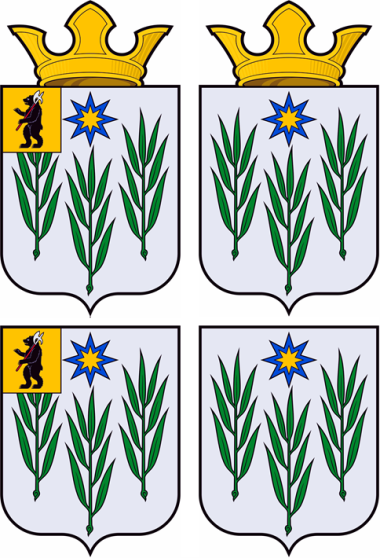    АДМИНИСТРАЦИЯИВНЯКОВСКОГО СЕЛЬСКОГО ПОСЕЛЕНИЯЯрославского муниципального районаЯрославской областиПОСТАНОВЛЕНИЕВ соответствии с Федеральным законом от 6 октября 2003 года № 131-ФЗ «Об общих принципах организации местного самоуправления в Российской Федерации», Уставом Ивняковского сельского поселения Администрация Ивняковского сельского поселенияПОСТАНОВЛЯЕТ:Внести изменения в муниципальную целевую программу «Эффективная власть в Ивняковском сельском поселении», утвержденную постановлением Администрации Ивняковского сельского поселения от 19.10.2017 года № 168 согласно приложению.Контроль за исполнением постановления возложить на заместителя Главы Ивняковского сельского поселения Антонову Н. В.Опубликовать на официальном сайте Администрации Ивняковского сельского поселения в сети Интернет.Постановление вступает в силу с момента подписания.Утвержденапостановлением администрацииИвняковского сельского поселенияот 11.03.2020 года № 42МУНИЦИПАЛЬНАЯ ЦЕЛЕВАЯ ПРОГРАММА«Эффективная власть в Ивняковском сельском поселении»ПАСПОРТМуниципальной целевой программы«Эффективная власть в Ивняковском сельском поселении»1. Характеристика состояния, основные показателей и перспективы их развитияВ состав муниципального имущества Ивняковского сельского поселения Ярославского муниципального района входит имущество, переданное из «Казны» Ярославского муниципального района. Ивняковское сельское поселение на протяжении последних участвует в различных федеральных и региональных программах по переселению граждан, чтобы достичь целей создания условий для приведения жилищного фонда Ивняковского сельского поселения в соответствие со стандартами качества, обеспечивающими комфортные и безопасные условия проживания граждан, необходимо проводить оценочные работы о состоянии жилищного фонда, чтобы признать его пригодным или непригодным для проживания граждан. Кроме того оценочная стоимость имущества влияет на состояние доходной части бюджета поселения в части поступлений неналоговых доходов от сдачи муниципального имущества в аренду.Задача по уличному освещению включает в себя комплекс мероприятий, направленных на достижение целей по улучшение качества уличного освещения населенных пунктов Ивняковского сельского поселения и обеспечения уличным освещением, проблемных в этой сфере, населенных пунктов поселения.Комплексное благоустройство территории муниципального образования представляет собой комплекс мероприятий, направленных на создание благоприятных, здоровых и культурных условий жизни, трудовой деятельности и досуга населения в границах Ивняковского сельского поселения, осуществляемых органами местного самоуправления, физическими и юридическими лицами. Проведение работ по благоустройству осуществляется широким кругом лиц. Необходимость благоустройства территорий, в том числе комплексного, продиктовано на сегодняшний день необходимостью проживания людей в более комфортных условиях. В связи с назревшими проблемами в сфере благоустройства необходимо изменить систему благоустроительных работ. К решению проблем благоустройства поселения необходим целевой подход, так как без стройной комплексной системы благоустройства муниципального образования невозможно добиться значимых результатов в обеспечении комфортных условий для деятельности и отдыха жителей поселения. Определение перспектив благоустройства поселения позволит добиться сосредоточения средств на решение поставленных задач. Проблема благоустройства является одной из приоритетных, требующей систематического внимания и эффективного решения. Разработка и реализация муниципальной программы позволит улучшить внешний облик поселения, повысить уровень благоустройства и санитарного состояния территории поселения, комфортного проживания жителей поселения.2. Сведения об общей потребности в ресурсах3.Цели и задачи программыЦелями программы являются:- Повышение эффективности управления муниципальной собственностью;- Обеспечение качественными коммунальными услугами население Ивняковского сельского поселения;- Обеспечение освещённости улиц, внедрение современных экологически  безопасных осветительных приборов, повышение энергетической эффективности населённых пунктов;- Совершенствование системы комплексного благоустройства Ивняковского сельского поселения, повышение уровня внешнего благоустройства и санитарного содержания населенных пунктов Ивняковского сельского поселения, совершенствование эстетического вида Ивняковского сельского поселения, создание гармоничной архитектурно-ландшафтной среды- Активизации работ по благоустройству территории поселения в границах населенных пунктов, -Повышение общего  уровня благоустройства поселения.- Создание условий для полноценного функционирования Администрации Ивняковского сельского поселенияЗадачи программы:Организация содержания жилищного фонда;Организация бесперебойной работы систем жизнеобеспечения и обеспечение населения коммунальными услугами;Организация бесперебойной работы уличного освещения;Организация благоустройства территории поселения;Обеспечение деятельности учреждения по благоустройству и развитию поселения;      6. Создание условий для реализации программы «Эффективная власть     в                   Ивняковском сельском поселении».4.  Сроки реализации муниципальной программыРеализация настоящей Программы рассчитана на 2018-2022 годы.5.Перечень мероприятий муниципальной программы «Эффективная властьИвняковского сельского поселения на 2018-2022 годы»5. Оценка эффективности МЦП, рисков ее реализации.Прогнозируемые конечные результаты реализации Программы предусматривают повышение уровня благоустройства населенных пунктов поселения, улучшение санитарного содержания территорий, экологической безопасности населенных пунктов.
           В результате реализации программы ожидается создание условий, обеспечивающих комфортные условия для работы и отдыха населения на территории Ивняковского сельского поселения.
           Эффективность программы оценивается по следующим показателям:
- процент соответствия объектов внешнего благоустройства (наружного освещения) ГОСТу;
- процент привлечения населения муниципального образования к работам по благоустройству;
- процент привлечения предприятий и организаций поселения к работам по благоустройству;
- уровень благоустроенности муниципального образования (обеспеченность поселения сетями наружного освещения, зелеными насаждениями, детскими игровыми и спортивными площадками).
          В результате реализации Программы ожидается:
- улучшение экологической обстановки и создание среды, комфортной для проживания жителей поселения;
- совершенствование эстетического состояния территории поселения; 
- предотвращение сокращения зелёных насаждений 
          Результативность определяется отношением фактического результата к запланированному от 11.03.2020 года                               №  42О внесении изменений в постановление Администрации Ивняковского СП ЯМР ЯО от 19.10.2017 года № 168 «Об утверждении Муниципальной целевой программы Ивняковского сельского поселения «Эффективная власть в Ивняковском сельском поселении» Глава Ивняковского сельского поселения                       И.И. ЦуренковаНаименование программыМуниципальная целевая программа «Эффективная власть в Ивняковском сельском поселении» (далее Программа)Основание для разработки- Бюджетный кодекс Российской Федерации- Федеральный закон от 6.10.2003 г. № 131-ФЗ «Об общих принципах организации местного самоуправления в Российской Федерации»;- Устав Ивняковского сельского поселения;- Указ Президента РФ от 21.08.2012 №1199 «Об оценке эффективности, деятельности органов исполнительной власти субъектов РФ»Целипрограммы- Повышение эффективности управления муниципальной собственностью;- Обеспечение качественными коммунальными услугами население Ивняковского сельского поселения;- строительству и реконструкции систем наружного освещения улиц населенных пунктов;- Совершенствование системы комплексного благоустройства Ивняковского сельского поселения, повышение уровня внешнего благоустройства и санитарного содержания населенных пунктов Ивняковского сельского поселения, совершенствование эстетического вида Ивняковского сельского поселения, создание гармоничной архитектурно-ландшафтной среды- Активизации работ по благоустройству территории поселения в границах населенных пунктов, -Повышение общего  уровня благоустройства поселения.ЗадачипрограммыОрганизация содержания жилищного фонда;Организация бесперебойной работы систем жизнеобеспечения и обеспечение населения коммунальными услугами;Организация бесперебойной работы уличного освещения;Организация благоустройства территории поселения;Обеспечение деятельности учреждения по благоустройству и развитию поселения;6. Создание условий для реализации программы «Эффективная власть     в Ивняковском сельском поселении».КоординаторпрограммыЗаместитель Главы Ивняковского сельского поселения Антонова Н.В.Муниципальный заказчик ПрограммыАдминистрация Ивняковского сельского поселения Ярославского муниципального района Ярославской областиСрокиреализациипрограммы2018-2022гИсточники финансирования программыПланируемые результаты реализации программы1. Организация содержания жилищного фонда:- Реализация мероприятий по проведению капитальных ремонтов многоквартирных домов на территории Ивняковского сельского поселения;- Оценка недвижимости, признание прав и регулирование	отношений по государственной и муниципальной собственности;- Мероприятия в области жилищного хозяйства.Организация бесперебойной работы систем жизнеобеспечения и обеспечение населения коммунальными услугами:- Мероприятия в области коммунального хозяйства;- Вывоз ЖБО. Организация бесперебойной работы уличного освещения:- Доведение уровня освещенности улиц, проездов, внутриквартальных дорог, пешеходных дорожек до 100%.Организация благоустройства территории поселения. Прочие мероприятия по благоустройству поселения- Улучшение санитарного и экологического состояния поселения;- Создание комплексного озеленения на территории Ивняковского сельского поселения.- Достижение целей по приведению улиц и дворов в состояние, соответствующее современным требованиям и стандартам;- Развитие благоустройства территории сельского поселения. Создание условий для реализации программы «Эффективная власть в Ивняковском сельском поселении»Наименование ресурсов Ед.измПлановый объем финансирования (тыс.руб.)Плановый объем финансирования (тыс.руб.)Плановый объем финансирования (тыс.руб.)Плановый объем финансирования (тыс.руб.)Плановый объем финансирования (тыс.руб.)Плановый объем финансирования (тыс.руб.)Наименование ресурсов Ед.измИТОГО2018201920202021 проект2022 проектФинансовые ресурсы всего, в том числе:Тыс.руб.122066,527552,823374,527488,422293,521357,4Федеральный бюджетТыс.руб----Областной бюджетТыс.руб8146,45308,51557,51280,4Местный бюджетТыс.руб113920,122244,321816,926208,022293,521357,4№п/пМероприятия по реализации программыМероприятия по реализации программыМероприятия по реализации программыМероприятия по реализации программыМероприятия по реализации программыИсточники финансированияИсточники финансированияИсточники финансированияОбъём финансирования мероприятия всего, тыс. руб.Объем финансирования по годам реализации, тыс. руб.:Объем финансирования по годам реализации, тыс. руб.:Объем финансирования по годам реализации, тыс. руб.:Объем финансирования по годам реализации, тыс. руб.:Объем финансирования по годам реализации, тыс. руб.:Объем финансирования по годам реализации, тыс. руб.:Объем финансирования по годам реализации, тыс. руб.:Объем финансирования по годам реализации, тыс. руб.:Объем финансирования по годам реализации, тыс. руб.:Объем финансирования по годам реализации, тыс. руб.:Объем финансирования по годам реализации, тыс. руб.:Объем финансирования по годам реализации, тыс. руб.:Объем финансирования по годам реализации, тыс. руб.:Объем финансирования по годам реализации, тыс. руб.:Объем финансирования по годам реализации, тыс. руб.:Объем финансирования по годам реализации, тыс. руб.:Объем финансирования по годам реализации, тыс. руб.:Объем финансирования по годам реализации, тыс. руб.:Объем финансирования по годам реализации, тыс. руб.:Объем финансирования по годам реализации, тыс. руб.:Объем финансирования по годам реализации, тыс. руб.:Объем финансирования по годам реализации, тыс. руб.:Объем финансирования по годам реализации, тыс. руб.:Объем финансирования по годам реализации, тыс. руб.:Объем финансирования по годам реализации, тыс. руб.:Ответственный за выполнение мероприятия подпрограммыОтветственный за выполнение мероприятия подпрограммыОтветственный за выполнение мероприятия подпрограммы№п/пМероприятия по реализации программыМероприятия по реализации программыМероприятия по реализации программыМероприятия по реализации программыМероприятия по реализации программыИсточники финансированияИсточники финансированияИсточники финансированияОбъём финансирования мероприятия всего, тыс. руб.201820182018201820192019201920192019202020202020202020202021 (Проект)2021 (Проект)2021 (Проект)2022 (Проект)2022 (Проект)2022 (Проект)2022 (Проект)2022 (Проект)2022 (Проект)2022 (Проект)2022 (Проект)Ответственный за выполнение мероприятия подпрограммыОтветственный за выполнение мероприятия подпрограммыОтветственный за выполнение мероприятия подпрограммы12222233345555666667777788899999999101010Цель: - Повышение эффективности управления муниципальной собственностьюЦель: - Повышение эффективности управления муниципальной собственностьюЦель: - Повышение эффективности управления муниципальной собственностьюЦель: - Повышение эффективности управления муниципальной собственностьюЦель: - Повышение эффективности управления муниципальной собственностьюЦель: - Повышение эффективности управления муниципальной собственностьюЦель: - Повышение эффективности управления муниципальной собственностьюЦель: - Повышение эффективности управления муниципальной собственностьюЦель: - Повышение эффективности управления муниципальной собственностьюЦель: - Повышение эффективности управления муниципальной собственностьюЦель: - Повышение эффективности управления муниципальной собственностьюЦель: - Повышение эффективности управления муниципальной собственностьюЦель: - Повышение эффективности управления муниципальной собственностьюЦель: - Повышение эффективности управления муниципальной собственностьюЦель: - Повышение эффективности управления муниципальной собственностьюЦель: - Повышение эффективности управления муниципальной собственностьюЦель: - Повышение эффективности управления муниципальной собственностьюЦель: - Повышение эффективности управления муниципальной собственностьюЦель: - Повышение эффективности управления муниципальной собственностьюЦель: - Повышение эффективности управления муниципальной собственностьюЦель: - Повышение эффективности управления муниципальной собственностьюЦель: - Повышение эффективности управления муниципальной собственностьюЦель: - Повышение эффективности управления муниципальной собственностьюЦель: - Повышение эффективности управления муниципальной собственностьюЦель: - Повышение эффективности управления муниципальной собственностьюЦель: - Повышение эффективности управления муниципальной собственностьюЦель: - Повышение эффективности управления муниципальной собственностьюЦель: - Повышение эффективности управления муниципальной собственностьюЦель: - Повышение эффективности управления муниципальной собственностьюЦель: - Повышение эффективности управления муниципальной собственностьюЦель: - Повышение эффективности управления муниципальной собственностьюЦель: - Повышение эффективности управления муниципальной собственностьюЦель: - Повышение эффективности управления муниципальной собственностьюЦель: - Повышение эффективности управления муниципальной собственностьюЦель: - Повышение эффективности управления муниципальной собственностьюЦель: - Повышение эффективности управления муниципальной собственностьюЦель: - Повышение эффективности управления муниципальной собственностьюЦель: - Повышение эффективности управления муниципальной собственностьюЗадача 1. Организация содержания жилищного фондаЗадача 1. Организация содержания жилищного фондаЗадача 1. Организация содержания жилищного фондаЗадача 1. Организация содержания жилищного фондаЗадача 1. Организация содержания жилищного фондаЗадача 1. Организация содержания жилищного фондаЗадача 1. Организация содержания жилищного фондаЗадача 1. Организация содержания жилищного фондаЗадача 1. Организация содержания жилищного фондаЗадача 1. Организация содержания жилищного фондаЗадача 1. Организация содержания жилищного фондаЗадача 1. Организация содержания жилищного фондаЗадача 1. Организация содержания жилищного фондаЗадача 1. Организация содержания жилищного фондаЗадача 1. Организация содержания жилищного фондаЗадача 1. Организация содержания жилищного фондаЗадача 1. Организация содержания жилищного фондаЗадача 1. Организация содержания жилищного фондаЗадача 1. Организация содержания жилищного фондаЗадача 1. Организация содержания жилищного фондаЗадача 1. Организация содержания жилищного фондаЗадача 1. Организация содержания жилищного фондаЗадача 1. Организация содержания жилищного фондаЗадача 1. Организация содержания жилищного фондаЗадача 1. Организация содержания жилищного фондаЗадача 1. Организация содержания жилищного фондаЗадача 1. Организация содержания жилищного фондаЗадача 1. Организация содержания жилищного фондаЗадача 1. Организация содержания жилищного фондаЗадача 1. Организация содержания жилищного фондаЗадача 1. Организация содержания жилищного фондаЗадача 1. Организация содержания жилищного фондаЗадача 1. Организация содержания жилищного фондаЗадача 1. Организация содержания жилищного фондаЗадача 1. Организация содержания жилищного фондаЗадача 1. Организация содержания жилищного фондаЗадача 1. Организация содержания жилищного фондаЗадача 1. Организация содержания жилищного фонда1.1Реализация мероприятий по проведению капитальных ремонтов многоквартирных домов на территории Ивняковского сельского поселенияРеализация мероприятий по проведению капитальных ремонтов многоквартирных домов на территории Ивняковского сельского поселенияРеализация мероприятий по проведению капитальных ремонтов многоквартирных домов на территории Ивняковского сельского поселенияРеализация мероприятий по проведению капитальных ремонтов многоквартирных домов на территории Ивняковского сельского поселенияРеализация мероприятий по проведению капитальных ремонтов многоквартирных домов на территории Ивняковского сельского поселенияСредствабюджетаИвняковскогосельскогопоселенияСредствабюджетаИвняковскогосельскогопоселенияСредствабюджетаИвняковскогосельскогопоселения5640,55640,52480,62480,62480,6804,9804,9804,9804,9804,91005,01005,01005,01005,01005,0700,0700,0700,0650,0650,0650,0650,0650,0650,0650,0650,0Заместитель Главы Ивняковского сельского поселения Буличенко А.В.Заместитель Главы Ивняковского сельского поселения Буличенко А.В.Заместитель Главы Ивняковского сельского поселения Буличенко А.В.1.2Оценка недвижимости , признание прав и регулирование отношений по государственной и муниципальной собственностиОценка недвижимости , признание прав и регулирование отношений по государственной и муниципальной собственностиОценка недвижимости , признание прав и регулирование отношений по государственной и муниципальной собственностиОценка недвижимости , признание прав и регулирование отношений по государственной и муниципальной собственностиОценка недвижимости , признание прав и регулирование отношений по государственной и муниципальной собственностиСредствабюджетаИвняковскогосельскогопоселенияСредствабюджетаИвняковскогосельскогопоселенияСредствабюджетаИвняковскогосельскогопоселения601,5601,5247,1247,1247,191,491,491,491,491,4101,1101,1101,1101,1101,181,981,981,980,080,080,080,080,080,080,080,0Заместитель Главы Ивняковского сельского поселения Буличенко А.В.Заместитель Главы Ивняковского сельского поселения Буличенко А.В.Заместитель Главы Ивняковского сельского поселения Буличенко А.В.1.3Мероприятия в области жилищного хозяйства (установка, приборов учета и т.д.)Мероприятия в области жилищного хозяйства (установка, приборов учета и т.д.)Мероприятия в области жилищного хозяйства (установка, приборов учета и т.д.)Мероприятия в области жилищного хозяйства (установка, приборов учета и т.д.)Мероприятия в области жилищного хозяйства (установка, приборов учета и т.д.)СредствабюджетаИвняковскогосельскогопоселенияСредствабюджетаИвняковскогосельскогопоселенияСредствабюджетаИвняковскогосельскогопоселения165,9165,9162,9162,9162,93,03,03,03,03,0Заместитель Главы Ивняковского сельского поселения Буличенко А.В.Заместитель Главы Ивняковского сельского поселения Буличенко А.В.Заместитель Главы Ивняковского сельского поселения Буличенко А.В.1.4Услуги по вывозу ЖБОУслуги по вывозу ЖБОУслуги по вывозу ЖБОУслуги по вывозу ЖБОУслуги по вывозу ЖБОСредствабюджетаИвняковскогосельскогопоселенияСредствабюджетаИвняковскогосельскогопоселенияСредствабюджетаИвняковскогосельскогопоселения78,578,578,578,578,5Заместитель Главы Ивняковского сельского поселения Буличенко А.В.Заместитель Главы Ивняковского сельского поселения Буличенко А.В.Заместитель Главы Ивняковского сельского поселения Буличенко А.В.Всего по задаче 1Всего по задаче 1Всего по задаче 1Всего по задаче 1Всего по задаче 1Всего по задаче 1Всего по задаче 1Всего по задаче 16486,46486,42969,12969,12969,1899,3899,3899,3899,3899,31106,11106,11106,11106,11106,1781,9781,9781,9730,0730,0730,0730,0730,0730,0730,0730,0Заместитель Главы Ивняковского сельского поселения Буличенко А.В.Заместитель Главы Ивняковского сельского поселения Буличенко А.В.Заместитель Главы Ивняковского сельского поселения Буличенко А.В.1222233444445666667777788888889999101010Цель: Обеспечение качественными коммунальными услугами население Ивняковского сельского поселенияЦель: Обеспечение качественными коммунальными услугами население Ивняковского сельского поселенияЦель: Обеспечение качественными коммунальными услугами население Ивняковского сельского поселенияЦель: Обеспечение качественными коммунальными услугами население Ивняковского сельского поселенияЦель: Обеспечение качественными коммунальными услугами население Ивняковского сельского поселенияЦель: Обеспечение качественными коммунальными услугами население Ивняковского сельского поселенияЦель: Обеспечение качественными коммунальными услугами население Ивняковского сельского поселенияЦель: Обеспечение качественными коммунальными услугами население Ивняковского сельского поселенияЦель: Обеспечение качественными коммунальными услугами население Ивняковского сельского поселенияЦель: Обеспечение качественными коммунальными услугами население Ивняковского сельского поселенияЦель: Обеспечение качественными коммунальными услугами население Ивняковского сельского поселенияЦель: Обеспечение качественными коммунальными услугами население Ивняковского сельского поселенияЦель: Обеспечение качественными коммунальными услугами население Ивняковского сельского поселенияЦель: Обеспечение качественными коммунальными услугами население Ивняковского сельского поселенияЦель: Обеспечение качественными коммунальными услугами население Ивняковского сельского поселенияЦель: Обеспечение качественными коммунальными услугами население Ивняковского сельского поселенияЦель: Обеспечение качественными коммунальными услугами население Ивняковского сельского поселенияЦель: Обеспечение качественными коммунальными услугами население Ивняковского сельского поселенияЦель: Обеспечение качественными коммунальными услугами население Ивняковского сельского поселенияЦель: Обеспечение качественными коммунальными услугами население Ивняковского сельского поселенияЦель: Обеспечение качественными коммунальными услугами население Ивняковского сельского поселенияЦель: Обеспечение качественными коммунальными услугами население Ивняковского сельского поселенияЦель: Обеспечение качественными коммунальными услугами население Ивняковского сельского поселенияЦель: Обеспечение качественными коммунальными услугами население Ивняковского сельского поселенияЦель: Обеспечение качественными коммунальными услугами население Ивняковского сельского поселенияЦель: Обеспечение качественными коммунальными услугами население Ивняковского сельского поселенияЦель: Обеспечение качественными коммунальными услугами население Ивняковского сельского поселенияЦель: Обеспечение качественными коммунальными услугами население Ивняковского сельского поселенияЦель: Обеспечение качественными коммунальными услугами население Ивняковского сельского поселенияЦель: Обеспечение качественными коммунальными услугами население Ивняковского сельского поселенияЦель: Обеспечение качественными коммунальными услугами население Ивняковского сельского поселенияЦель: Обеспечение качественными коммунальными услугами население Ивняковского сельского поселенияЦель: Обеспечение качественными коммунальными услугами население Ивняковского сельского поселенияЦель: Обеспечение качественными коммунальными услугами население Ивняковского сельского поселенияЦель: Обеспечение качественными коммунальными услугами население Ивняковского сельского поселенияЦель: Обеспечение качественными коммунальными услугами население Ивняковского сельского поселенияЦель: Обеспечение качественными коммунальными услугами население Ивняковского сельского поселенияЦель: Обеспечение качественными коммунальными услугами население Ивняковского сельского поселенияЦель: Обеспечение качественными коммунальными услугами население Ивняковского сельского поселенияЗадача 1. Организация бесперебойной работы систем жизнеобеспечения и обеспечение населения коммунальными услугамиЗадача 1. Организация бесперебойной работы систем жизнеобеспечения и обеспечение населения коммунальными услугамиЗадача 1. Организация бесперебойной работы систем жизнеобеспечения и обеспечение населения коммунальными услугамиЗадача 1. Организация бесперебойной работы систем жизнеобеспечения и обеспечение населения коммунальными услугамиЗадача 1. Организация бесперебойной работы систем жизнеобеспечения и обеспечение населения коммунальными услугамиЗадача 1. Организация бесперебойной работы систем жизнеобеспечения и обеспечение населения коммунальными услугамиЗадача 1. Организация бесперебойной работы систем жизнеобеспечения и обеспечение населения коммунальными услугамиЗадача 1. Организация бесперебойной работы систем жизнеобеспечения и обеспечение населения коммунальными услугамиЗадача 1. Организация бесперебойной работы систем жизнеобеспечения и обеспечение населения коммунальными услугамиЗадача 1. Организация бесперебойной работы систем жизнеобеспечения и обеспечение населения коммунальными услугамиЗадача 1. Организация бесперебойной работы систем жизнеобеспечения и обеспечение населения коммунальными услугамиЗадача 1. Организация бесперебойной работы систем жизнеобеспечения и обеспечение населения коммунальными услугамиЗадача 1. Организация бесперебойной работы систем жизнеобеспечения и обеспечение населения коммунальными услугамиЗадача 1. Организация бесперебойной работы систем жизнеобеспечения и обеспечение населения коммунальными услугамиЗадача 1. Организация бесперебойной работы систем жизнеобеспечения и обеспечение населения коммунальными услугамиЗадача 1. Организация бесперебойной работы систем жизнеобеспечения и обеспечение населения коммунальными услугамиЗадача 1. Организация бесперебойной работы систем жизнеобеспечения и обеспечение населения коммунальными услугамиЗадача 1. Организация бесперебойной работы систем жизнеобеспечения и обеспечение населения коммунальными услугамиЗадача 1. Организация бесперебойной работы систем жизнеобеспечения и обеспечение населения коммунальными услугамиЗадача 1. Организация бесперебойной работы систем жизнеобеспечения и обеспечение населения коммунальными услугамиЗадача 1. Организация бесперебойной работы систем жизнеобеспечения и обеспечение населения коммунальными услугамиЗадача 1. Организация бесперебойной работы систем жизнеобеспечения и обеспечение населения коммунальными услугамиЗадача 1. Организация бесперебойной работы систем жизнеобеспечения и обеспечение населения коммунальными услугамиЗадача 1. Организация бесперебойной работы систем жизнеобеспечения и обеспечение населения коммунальными услугамиЗадача 1. Организация бесперебойной работы систем жизнеобеспечения и обеспечение населения коммунальными услугамиЗадача 1. Организация бесперебойной работы систем жизнеобеспечения и обеспечение населения коммунальными услугамиЗадача 1. Организация бесперебойной работы систем жизнеобеспечения и обеспечение населения коммунальными услугамиЗадача 1. Организация бесперебойной работы систем жизнеобеспечения и обеспечение населения коммунальными услугамиЗадача 1. Организация бесперебойной работы систем жизнеобеспечения и обеспечение населения коммунальными услугамиЗадача 1. Организация бесперебойной работы систем жизнеобеспечения и обеспечение населения коммунальными услугамиЗадача 1. Организация бесперебойной работы систем жизнеобеспечения и обеспечение населения коммунальными услугамиЗадача 1. Организация бесперебойной работы систем жизнеобеспечения и обеспечение населения коммунальными услугамиЗадача 1. Организация бесперебойной работы систем жизнеобеспечения и обеспечение населения коммунальными услугамиЗадача 1. Организация бесперебойной работы систем жизнеобеспечения и обеспечение населения коммунальными услугамиЗадача 1. Организация бесперебойной работы систем жизнеобеспечения и обеспечение населения коммунальными услугамиЗадача 1. Организация бесперебойной работы систем жизнеобеспечения и обеспечение населения коммунальными услугамиЗадача 1. Организация бесперебойной работы систем жизнеобеспечения и обеспечение населения коммунальными услугамиЗадача 1. Организация бесперебойной работы систем жизнеобеспечения и обеспечение населения коммунальными услугамиЗадача 1. Организация бесперебойной работы систем жизнеобеспечения и обеспечение населения коммунальными услугами2.1Мероприятия в области коммунального хозяйства в т.ч.:возмещение затрат на содержание бань;возмещение выпадающих доходов от предоставления льгот при оплате стоимости услуг баньРасходы на содержание муниципального жил.фондаМероприятия в области коммунального хозяйства в т.ч.:возмещение затрат на содержание бань;возмещение выпадающих доходов от предоставления льгот при оплате стоимости услуг баньРасходы на содержание муниципального жил.фондаМероприятия в области коммунального хозяйства в т.ч.:возмещение затрат на содержание бань;возмещение выпадающих доходов от предоставления льгот при оплате стоимости услуг баньРасходы на содержание муниципального жил.фондаМероприятия в области коммунального хозяйства в т.ч.:возмещение затрат на содержание бань;возмещение выпадающих доходов от предоставления льгот при оплате стоимости услуг баньРасходы на содержание муниципального жил.фондаСредствабюджетаИвняковскогосельскогопоселенияСредствабюджетаИвняковскогосельскогопоселенияСредствабюджетаИвняковскогосельскогопоселения3929,012,8100,03929,012,8100,03929,012,8100,01445,04,81445,04,81445,04,8638,54,050,0638,54,050,0638,54,050,0638,54,050,0638,54,050,0945,54,050,0945,54,050,0945,54,050,0945,54,050,0945,54,050,0450,0450,0450,0450,0450,0450,0450,0450,0450,0450,0450,0Заместитель Главы Ивняковского сельского поселения Буличенко А.В.Заместитель Главы Ивняковского сельского поселения Буличенко А.В.Заместитель Главы Ивняковского сельского поселения Буличенко А.В.Заместитель Главы Ивняковского сельского поселения Буличенко А.В.2.2Реконструкция, строительство шахтных колодцевРеконструкция, строительство шахтных колодцевРеконструкция, строительство шахтных колодцевРеконструкция, строительство шахтных колодцевБюджет ЯМРБюджет ЯМРБюджет ЯМР600,0600,0600,0200,0200,0200,0200,0200,0200,0200,0200,0200,0200,0200,0200,0200,0Заместитель Главы Ивняковского сельского поселения Буличенко А.В.Заместитель Главы Ивняковского сельского поселения Буличенко А.В.Заместитель Главы Ивняковского сельского поселения Буличенко А.В.Заместитель Главы Ивняковского сельского поселения Буличенко А.В.Всего по задаче 1Всего по задаче 1Всего по задаче 1Всего по задаче 1Всего по задаче 1Всего по задаче 1Всего по задаче 14641,84641,84641,81649,81649,81649,8892,5892,5892,5892,5892,51199,51199,51199,51199,51199,5450,0450,0450,0450,0450,0450,0450,0450,0450,0450,0450,0Заместитель Главы Ивняковского сельского поселения Буличенко А.В.Заместитель Главы Ивняковского сельского поселения Буличенко А.В.Заместитель Главы Ивняковского сельского поселения Буличенко А.В.Заместитель Главы Ивняковского сельского поселения Буличенко А.В.Цель: Обеспечение освещённости улиц, внедрение современных экологически  безопасных осветительных приборов, повышение энергетической эффективности населённых пунктовЦель: Обеспечение освещённости улиц, внедрение современных экологически  безопасных осветительных приборов, повышение энергетической эффективности населённых пунктовЦель: Обеспечение освещённости улиц, внедрение современных экологически  безопасных осветительных приборов, повышение энергетической эффективности населённых пунктовЦель: Обеспечение освещённости улиц, внедрение современных экологически  безопасных осветительных приборов, повышение энергетической эффективности населённых пунктовЦель: Обеспечение освещённости улиц, внедрение современных экологически  безопасных осветительных приборов, повышение энергетической эффективности населённых пунктовЦель: Обеспечение освещённости улиц, внедрение современных экологически  безопасных осветительных приборов, повышение энергетической эффективности населённых пунктовЦель: Обеспечение освещённости улиц, внедрение современных экологически  безопасных осветительных приборов, повышение энергетической эффективности населённых пунктовЦель: Обеспечение освещённости улиц, внедрение современных экологически  безопасных осветительных приборов, повышение энергетической эффективности населённых пунктовЦель: Обеспечение освещённости улиц, внедрение современных экологически  безопасных осветительных приборов, повышение энергетической эффективности населённых пунктовЦель: Обеспечение освещённости улиц, внедрение современных экологически  безопасных осветительных приборов, повышение энергетической эффективности населённых пунктовЦель: Обеспечение освещённости улиц, внедрение современных экологически  безопасных осветительных приборов, повышение энергетической эффективности населённых пунктовЦель: Обеспечение освещённости улиц, внедрение современных экологически  безопасных осветительных приборов, повышение энергетической эффективности населённых пунктовЦель: Обеспечение освещённости улиц, внедрение современных экологически  безопасных осветительных приборов, повышение энергетической эффективности населённых пунктовЦель: Обеспечение освещённости улиц, внедрение современных экологически  безопасных осветительных приборов, повышение энергетической эффективности населённых пунктовЦель: Обеспечение освещённости улиц, внедрение современных экологически  безопасных осветительных приборов, повышение энергетической эффективности населённых пунктовЦель: Обеспечение освещённости улиц, внедрение современных экологически  безопасных осветительных приборов, повышение энергетической эффективности населённых пунктовЦель: Обеспечение освещённости улиц, внедрение современных экологически  безопасных осветительных приборов, повышение энергетической эффективности населённых пунктовЦель: Обеспечение освещённости улиц, внедрение современных экологически  безопасных осветительных приборов, повышение энергетической эффективности населённых пунктовЦель: Обеспечение освещённости улиц, внедрение современных экологически  безопасных осветительных приборов, повышение энергетической эффективности населённых пунктовЦель: Обеспечение освещённости улиц, внедрение современных экологически  безопасных осветительных приборов, повышение энергетической эффективности населённых пунктовЦель: Обеспечение освещённости улиц, внедрение современных экологически  безопасных осветительных приборов, повышение энергетической эффективности населённых пунктовЦель: Обеспечение освещённости улиц, внедрение современных экологически  безопасных осветительных приборов, повышение энергетической эффективности населённых пунктовЦель: Обеспечение освещённости улиц, внедрение современных экологически  безопасных осветительных приборов, повышение энергетической эффективности населённых пунктовЦель: Обеспечение освещённости улиц, внедрение современных экологически  безопасных осветительных приборов, повышение энергетической эффективности населённых пунктовЦель: Обеспечение освещённости улиц, внедрение современных экологически  безопасных осветительных приборов, повышение энергетической эффективности населённых пунктовЦель: Обеспечение освещённости улиц, внедрение современных экологически  безопасных осветительных приборов, повышение энергетической эффективности населённых пунктовЦель: Обеспечение освещённости улиц, внедрение современных экологически  безопасных осветительных приборов, повышение энергетической эффективности населённых пунктовЦель: Обеспечение освещённости улиц, внедрение современных экологически  безопасных осветительных приборов, повышение энергетической эффективности населённых пунктовЦель: Обеспечение освещённости улиц, внедрение современных экологически  безопасных осветительных приборов, повышение энергетической эффективности населённых пунктовЦель: Обеспечение освещённости улиц, внедрение современных экологически  безопасных осветительных приборов, повышение энергетической эффективности населённых пунктовЦель: Обеспечение освещённости улиц, внедрение современных экологически  безопасных осветительных приборов, повышение энергетической эффективности населённых пунктовЦель: Обеспечение освещённости улиц, внедрение современных экологически  безопасных осветительных приборов, повышение энергетической эффективности населённых пунктовЦель: Обеспечение освещённости улиц, внедрение современных экологически  безопасных осветительных приборов, повышение энергетической эффективности населённых пунктовЦель: Обеспечение освещённости улиц, внедрение современных экологически  безопасных осветительных приборов, повышение энергетической эффективности населённых пунктовЦель: Обеспечение освещённости улиц, внедрение современных экологически  безопасных осветительных приборов, повышение энергетической эффективности населённых пунктовЦель: Обеспечение освещённости улиц, внедрение современных экологически  безопасных осветительных приборов, повышение энергетической эффективности населённых пунктовЦель: Обеспечение освещённости улиц, внедрение современных экологически  безопасных осветительных приборов, повышение энергетической эффективности населённых пунктовЦель: Обеспечение освещённости улиц, внедрение современных экологически  безопасных осветительных приборов, повышение энергетической эффективности населённых пунктовЦель: Обеспечение освещённости улиц, внедрение современных экологически  безопасных осветительных приборов, повышение энергетической эффективности населённых пунктовЗадача 1.  Организация бесперебойной работы уличного освещенияЗадача 1.  Организация бесперебойной работы уличного освещенияЗадача 1.  Организация бесперебойной работы уличного освещенияЗадача 1.  Организация бесперебойной работы уличного освещенияЗадача 1.  Организация бесперебойной работы уличного освещенияЗадача 1.  Организация бесперебойной работы уличного освещенияЗадача 1.  Организация бесперебойной работы уличного освещенияЗадача 1.  Организация бесперебойной работы уличного освещенияЗадача 1.  Организация бесперебойной работы уличного освещенияЗадача 1.  Организация бесперебойной работы уличного освещенияЗадача 1.  Организация бесперебойной работы уличного освещенияЗадача 1.  Организация бесперебойной работы уличного освещенияЗадача 1.  Организация бесперебойной работы уличного освещенияЗадача 1.  Организация бесперебойной работы уличного освещенияЗадача 1.  Организация бесперебойной работы уличного освещенияЗадача 1.  Организация бесперебойной работы уличного освещенияЗадача 1.  Организация бесперебойной работы уличного освещенияЗадача 1.  Организация бесперебойной работы уличного освещенияЗадача 1.  Организация бесперебойной работы уличного освещенияЗадача 1.  Организация бесперебойной работы уличного освещенияЗадача 1.  Организация бесперебойной работы уличного освещенияЗадача 1.  Организация бесперебойной работы уличного освещенияЗадача 1.  Организация бесперебойной работы уличного освещенияЗадача 1.  Организация бесперебойной работы уличного освещенияЗадача 1.  Организация бесперебойной работы уличного освещенияЗадача 1.  Организация бесперебойной работы уличного освещенияЗадача 1.  Организация бесперебойной работы уличного освещенияЗадача 1.  Организация бесперебойной работы уличного освещенияЗадача 1.  Организация бесперебойной работы уличного освещенияЗадача 1.  Организация бесперебойной работы уличного освещенияЗадача 1.  Организация бесперебойной работы уличного освещенияЗадача 1.  Организация бесперебойной работы уличного освещенияЗадача 1.  Организация бесперебойной работы уличного освещенияЗадача 1.  Организация бесперебойной работы уличного освещенияЗадача 1.  Организация бесперебойной работы уличного освещенияЗадача 1.  Организация бесперебойной работы уличного освещенияЗадача 1.  Организация бесперебойной работы уличного освещенияЗадача 1.  Организация бесперебойной работы уличного освещенияЗадача 1.  Организация бесперебойной работы уличного освещения3.13.1Оплата за уличное освещениеОплата за уличное освещениеОплата за уличное освещениеСредствабюджетаИвняковскогосельскогопоселенияСредствабюджетаИвняковскогосельскогопоселенияСредствабюджетаИвняковскогосельскогопоселения10368,110368,110368,12218,72218,72218,72024,42024,42024,42024,42024,42125,02125,02125,02125,02125,02000,02000,02000,02000,02000,02000,02000,02000,02000,02000,02000,0Специалист МУ «КЦРП» Кузнецова Н.В.Специалист МУ «КЦРП» Кузнецова Н.В.Специалист МУ «КЦРП» Кузнецова Н.В.Специалист МУ «КЦРП» Кузнецова Н.В.3.23.2Содержание объектов уличного освещения, приобретение электротоваровСодержание объектов уличного освещения, приобретение электротоваровСодержание объектов уличного освещения, приобретение электротоваровСредствабюджетаИвняковскогосельскогопоселенияСредствабюджетаИвняковскогосельскогопоселенияСредствабюджетаИвняковскогосельскогопоселения991,1991,1991,1152,4152,4152,4485,8485,8485,8485,8485,8352,9352,9352,9352,9352,9Специалист МУ «КЦРП» Кузнецова Н.В.Специалист МУ «КЦРП» Кузнецова Н.В.Специалист МУ «КЦРП» Кузнецова Н.В.Специалист МУ «КЦРП» Кузнецова Н.В.112223334445556666677777888888899993.33.3Организация освещения территории в рамках государственной программы Российской Федерации « Комплексное развитие сельских территорий»Устройство освещения в п.Ивняки от теплотрассы до Ивняковской СОШУстройство освещения в п. Ивняки от  ул. Луговой,  д. №  1   до ул. БереговаяУстановка новых и замена старых светильников в с.Сарафоново-Установка новых светильников в с.Сарафоново-Установка новых и замена старых светильников в п.Ивняки-Установка новых и замена старых светильников в д. Ивановский ПеревозОрганизация освещения территории в рамках государственной программы Российской Федерации « Комплексное развитие сельских территорий»Устройство освещения в п.Ивняки от теплотрассы до Ивняковской СОШУстройство освещения в п. Ивняки от  ул. Луговой,  д. №  1   до ул. БереговаяУстановка новых и замена старых светильников в с.Сарафоново-Установка новых светильников в с.Сарафоново-Установка новых и замена старых светильников в п.Ивняки-Установка новых и замена старых светильников в д. Ивановский ПеревозОрганизация освещения территории в рамках государственной программы Российской Федерации « Комплексное развитие сельских территорий»Устройство освещения в п.Ивняки от теплотрассы до Ивняковской СОШУстройство освещения в п. Ивняки от  ул. Луговой,  д. №  1   до ул. БереговаяУстановка новых и замена старых светильников в с.Сарафоново-Установка новых светильников в с.Сарафоново-Установка новых и замена старых светильников в п.Ивняки-Установка новых и замена старых светильников в д. Ивановский ПеревозФедеральный бюджетФедеральный бюджетФедеральный бюджетСпециалист МУ «КЦРП»Кузнецова Н.В.Специалист МУ «КЦРП»Кузнецова Н.В.Специалист МУ «КЦРП»Кузнецова Н.В.Специалист МУ «КЦРП»Кузнецова Н.В.3.33.3Организация освещения территории в рамках государственной программы Российской Федерации « Комплексное развитие сельских территорий»Устройство освещения в п.Ивняки от теплотрассы до Ивняковской СОШУстройство освещения в п. Ивняки от  ул. Луговой,  д. №  1   до ул. БереговаяУстановка новых и замена старых светильников в с.Сарафоново-Установка новых светильников в с.Сарафоново-Установка новых и замена старых светильников в п.Ивняки-Установка новых и замена старых светильников в д. Ивановский ПеревозОрганизация освещения территории в рамках государственной программы Российской Федерации « Комплексное развитие сельских территорий»Устройство освещения в п.Ивняки от теплотрассы до Ивняковской СОШУстройство освещения в п. Ивняки от  ул. Луговой,  д. №  1   до ул. БереговаяУстановка новых и замена старых светильников в с.Сарафоново-Установка новых светильников в с.Сарафоново-Установка новых и замена старых светильников в п.Ивняки-Установка новых и замена старых светильников в д. Ивановский ПеревозОрганизация освещения территории в рамках государственной программы Российской Федерации « Комплексное развитие сельских территорий»Устройство освещения в п.Ивняки от теплотрассы до Ивняковской СОШУстройство освещения в п. Ивняки от  ул. Луговой,  д. №  1   до ул. БереговаяУстановка новых и замена старых светильников в с.Сарафоново-Установка новых светильников в с.Сарафоново-Установка новых и замена старых светильников в п.Ивняки-Установка новых и замена старых светильников в д. Ивановский ПеревозМестный бюджетМестный бюджетМестный бюджет584,6584,6584,6584,6584,6584,6584,6584,6Специалист МУ «КЦРП»Кузнецова Н.В.Специалист МУ «КЦРП»Кузнецова Н.В.Специалист МУ «КЦРП»Кузнецова Н.В.Специалист МУ «КЦРП»Кузнецова Н.В.Всего по задаче 1Всего по задаче 1Всего по задаче 1Всего по задаче 1Всего по задаче 1Всего по задаче 111943,811943,811943,82371,12371,12371,12510,22510,22510,22510,22510,23062,53062,53062,53062,53062,52000,02000,02000,02000,02000,02000,02000,02000,02000,02000,02000,04.Цель: Совершенствование системы комплексного благоустройства Ивняковского сельского поселения, повышение уровня внешнего благоустройства и санитарного содержания населенных пунктов Ивняковского сельского поселения, совершенствование эстетического вида Ивняковского сельского поселения, создание гармоничной архитектурно-ландшафтной среды, активизации работ по благоустройству территории поселения в границах населенных пунктов, повышение общего  уровня благоустройства поселения. 4.Цель: Совершенствование системы комплексного благоустройства Ивняковского сельского поселения, повышение уровня внешнего благоустройства и санитарного содержания населенных пунктов Ивняковского сельского поселения, совершенствование эстетического вида Ивняковского сельского поселения, создание гармоничной архитектурно-ландшафтной среды, активизации работ по благоустройству территории поселения в границах населенных пунктов, повышение общего  уровня благоустройства поселения. 4.Цель: Совершенствование системы комплексного благоустройства Ивняковского сельского поселения, повышение уровня внешнего благоустройства и санитарного содержания населенных пунктов Ивняковского сельского поселения, совершенствование эстетического вида Ивняковского сельского поселения, создание гармоничной архитектурно-ландшафтной среды, активизации работ по благоустройству территории поселения в границах населенных пунктов, повышение общего  уровня благоустройства поселения. 4.Цель: Совершенствование системы комплексного благоустройства Ивняковского сельского поселения, повышение уровня внешнего благоустройства и санитарного содержания населенных пунктов Ивняковского сельского поселения, совершенствование эстетического вида Ивняковского сельского поселения, создание гармоничной архитектурно-ландшафтной среды, активизации работ по благоустройству территории поселения в границах населенных пунктов, повышение общего  уровня благоустройства поселения. 4.Цель: Совершенствование системы комплексного благоустройства Ивняковского сельского поселения, повышение уровня внешнего благоустройства и санитарного содержания населенных пунктов Ивняковского сельского поселения, совершенствование эстетического вида Ивняковского сельского поселения, создание гармоничной архитектурно-ландшафтной среды, активизации работ по благоустройству территории поселения в границах населенных пунктов, повышение общего  уровня благоустройства поселения. 4.Цель: Совершенствование системы комплексного благоустройства Ивняковского сельского поселения, повышение уровня внешнего благоустройства и санитарного содержания населенных пунктов Ивняковского сельского поселения, совершенствование эстетического вида Ивняковского сельского поселения, создание гармоничной архитектурно-ландшафтной среды, активизации работ по благоустройству территории поселения в границах населенных пунктов, повышение общего  уровня благоустройства поселения. 4.Цель: Совершенствование системы комплексного благоустройства Ивняковского сельского поселения, повышение уровня внешнего благоустройства и санитарного содержания населенных пунктов Ивняковского сельского поселения, совершенствование эстетического вида Ивняковского сельского поселения, создание гармоничной архитектурно-ландшафтной среды, активизации работ по благоустройству территории поселения в границах населенных пунктов, повышение общего  уровня благоустройства поселения. 4.Цель: Совершенствование системы комплексного благоустройства Ивняковского сельского поселения, повышение уровня внешнего благоустройства и санитарного содержания населенных пунктов Ивняковского сельского поселения, совершенствование эстетического вида Ивняковского сельского поселения, создание гармоничной архитектурно-ландшафтной среды, активизации работ по благоустройству территории поселения в границах населенных пунктов, повышение общего  уровня благоустройства поселения. 4.Цель: Совершенствование системы комплексного благоустройства Ивняковского сельского поселения, повышение уровня внешнего благоустройства и санитарного содержания населенных пунктов Ивняковского сельского поселения, совершенствование эстетического вида Ивняковского сельского поселения, создание гармоничной архитектурно-ландшафтной среды, активизации работ по благоустройству территории поселения в границах населенных пунктов, повышение общего  уровня благоустройства поселения. 4.Цель: Совершенствование системы комплексного благоустройства Ивняковского сельского поселения, повышение уровня внешнего благоустройства и санитарного содержания населенных пунктов Ивняковского сельского поселения, совершенствование эстетического вида Ивняковского сельского поселения, создание гармоничной архитектурно-ландшафтной среды, активизации работ по благоустройству территории поселения в границах населенных пунктов, повышение общего  уровня благоустройства поселения. 4.Цель: Совершенствование системы комплексного благоустройства Ивняковского сельского поселения, повышение уровня внешнего благоустройства и санитарного содержания населенных пунктов Ивняковского сельского поселения, совершенствование эстетического вида Ивняковского сельского поселения, создание гармоничной архитектурно-ландшафтной среды, активизации работ по благоустройству территории поселения в границах населенных пунктов, повышение общего  уровня благоустройства поселения. 4.Цель: Совершенствование системы комплексного благоустройства Ивняковского сельского поселения, повышение уровня внешнего благоустройства и санитарного содержания населенных пунктов Ивняковского сельского поселения, совершенствование эстетического вида Ивняковского сельского поселения, создание гармоничной архитектурно-ландшафтной среды, активизации работ по благоустройству территории поселения в границах населенных пунктов, повышение общего  уровня благоустройства поселения. 4.Цель: Совершенствование системы комплексного благоустройства Ивняковского сельского поселения, повышение уровня внешнего благоустройства и санитарного содержания населенных пунктов Ивняковского сельского поселения, совершенствование эстетического вида Ивняковского сельского поселения, создание гармоничной архитектурно-ландшафтной среды, активизации работ по благоустройству территории поселения в границах населенных пунктов, повышение общего  уровня благоустройства поселения. 4.Цель: Совершенствование системы комплексного благоустройства Ивняковского сельского поселения, повышение уровня внешнего благоустройства и санитарного содержания населенных пунктов Ивняковского сельского поселения, совершенствование эстетического вида Ивняковского сельского поселения, создание гармоничной архитектурно-ландшафтной среды, активизации работ по благоустройству территории поселения в границах населенных пунктов, повышение общего  уровня благоустройства поселения. 4.Цель: Совершенствование системы комплексного благоустройства Ивняковского сельского поселения, повышение уровня внешнего благоустройства и санитарного содержания населенных пунктов Ивняковского сельского поселения, совершенствование эстетического вида Ивняковского сельского поселения, создание гармоничной архитектурно-ландшафтной среды, активизации работ по благоустройству территории поселения в границах населенных пунктов, повышение общего  уровня благоустройства поселения. 4.Цель: Совершенствование системы комплексного благоустройства Ивняковского сельского поселения, повышение уровня внешнего благоустройства и санитарного содержания населенных пунктов Ивняковского сельского поселения, совершенствование эстетического вида Ивняковского сельского поселения, создание гармоничной архитектурно-ландшафтной среды, активизации работ по благоустройству территории поселения в границах населенных пунктов, повышение общего  уровня благоустройства поселения. 4.Цель: Совершенствование системы комплексного благоустройства Ивняковского сельского поселения, повышение уровня внешнего благоустройства и санитарного содержания населенных пунктов Ивняковского сельского поселения, совершенствование эстетического вида Ивняковского сельского поселения, создание гармоничной архитектурно-ландшафтной среды, активизации работ по благоустройству территории поселения в границах населенных пунктов, повышение общего  уровня благоустройства поселения. 4.Цель: Совершенствование системы комплексного благоустройства Ивняковского сельского поселения, повышение уровня внешнего благоустройства и санитарного содержания населенных пунктов Ивняковского сельского поселения, совершенствование эстетического вида Ивняковского сельского поселения, создание гармоничной архитектурно-ландшафтной среды, активизации работ по благоустройству территории поселения в границах населенных пунктов, повышение общего  уровня благоустройства поселения. 4.Цель: Совершенствование системы комплексного благоустройства Ивняковского сельского поселения, повышение уровня внешнего благоустройства и санитарного содержания населенных пунктов Ивняковского сельского поселения, совершенствование эстетического вида Ивняковского сельского поселения, создание гармоничной архитектурно-ландшафтной среды, активизации работ по благоустройству территории поселения в границах населенных пунктов, повышение общего  уровня благоустройства поселения. 4.Цель: Совершенствование системы комплексного благоустройства Ивняковского сельского поселения, повышение уровня внешнего благоустройства и санитарного содержания населенных пунктов Ивняковского сельского поселения, совершенствование эстетического вида Ивняковского сельского поселения, создание гармоничной архитектурно-ландшафтной среды, активизации работ по благоустройству территории поселения в границах населенных пунктов, повышение общего  уровня благоустройства поселения. 4.Цель: Совершенствование системы комплексного благоустройства Ивняковского сельского поселения, повышение уровня внешнего благоустройства и санитарного содержания населенных пунктов Ивняковского сельского поселения, совершенствование эстетического вида Ивняковского сельского поселения, создание гармоничной архитектурно-ландшафтной среды, активизации работ по благоустройству территории поселения в границах населенных пунктов, повышение общего  уровня благоустройства поселения. 4.Цель: Совершенствование системы комплексного благоустройства Ивняковского сельского поселения, повышение уровня внешнего благоустройства и санитарного содержания населенных пунктов Ивняковского сельского поселения, совершенствование эстетического вида Ивняковского сельского поселения, создание гармоничной архитектурно-ландшафтной среды, активизации работ по благоустройству территории поселения в границах населенных пунктов, повышение общего  уровня благоустройства поселения. 4.Цель: Совершенствование системы комплексного благоустройства Ивняковского сельского поселения, повышение уровня внешнего благоустройства и санитарного содержания населенных пунктов Ивняковского сельского поселения, совершенствование эстетического вида Ивняковского сельского поселения, создание гармоничной архитектурно-ландшафтной среды, активизации работ по благоустройству территории поселения в границах населенных пунктов, повышение общего  уровня благоустройства поселения. 4.Цель: Совершенствование системы комплексного благоустройства Ивняковского сельского поселения, повышение уровня внешнего благоустройства и санитарного содержания населенных пунктов Ивняковского сельского поселения, совершенствование эстетического вида Ивняковского сельского поселения, создание гармоничной архитектурно-ландшафтной среды, активизации работ по благоустройству территории поселения в границах населенных пунктов, повышение общего  уровня благоустройства поселения. 4.Цель: Совершенствование системы комплексного благоустройства Ивняковского сельского поселения, повышение уровня внешнего благоустройства и санитарного содержания населенных пунктов Ивняковского сельского поселения, совершенствование эстетического вида Ивняковского сельского поселения, создание гармоничной архитектурно-ландшафтной среды, активизации работ по благоустройству территории поселения в границах населенных пунктов, повышение общего  уровня благоустройства поселения. 4.Цель: Совершенствование системы комплексного благоустройства Ивняковского сельского поселения, повышение уровня внешнего благоустройства и санитарного содержания населенных пунктов Ивняковского сельского поселения, совершенствование эстетического вида Ивняковского сельского поселения, создание гармоничной архитектурно-ландшафтной среды, активизации работ по благоустройству территории поселения в границах населенных пунктов, повышение общего  уровня благоустройства поселения. 4.Цель: Совершенствование системы комплексного благоустройства Ивняковского сельского поселения, повышение уровня внешнего благоустройства и санитарного содержания населенных пунктов Ивняковского сельского поселения, совершенствование эстетического вида Ивняковского сельского поселения, создание гармоничной архитектурно-ландшафтной среды, активизации работ по благоустройству территории поселения в границах населенных пунктов, повышение общего  уровня благоустройства поселения. 4.Цель: Совершенствование системы комплексного благоустройства Ивняковского сельского поселения, повышение уровня внешнего благоустройства и санитарного содержания населенных пунктов Ивняковского сельского поселения, совершенствование эстетического вида Ивняковского сельского поселения, создание гармоничной архитектурно-ландшафтной среды, активизации работ по благоустройству территории поселения в границах населенных пунктов, повышение общего  уровня благоустройства поселения. 4.Цель: Совершенствование системы комплексного благоустройства Ивняковского сельского поселения, повышение уровня внешнего благоустройства и санитарного содержания населенных пунктов Ивняковского сельского поселения, совершенствование эстетического вида Ивняковского сельского поселения, создание гармоничной архитектурно-ландшафтной среды, активизации работ по благоустройству территории поселения в границах населенных пунктов, повышение общего  уровня благоустройства поселения. 4.Цель: Совершенствование системы комплексного благоустройства Ивняковского сельского поселения, повышение уровня внешнего благоустройства и санитарного содержания населенных пунктов Ивняковского сельского поселения, совершенствование эстетического вида Ивняковского сельского поселения, создание гармоничной архитектурно-ландшафтной среды, активизации работ по благоустройству территории поселения в границах населенных пунктов, повышение общего  уровня благоустройства поселения. 4.Цель: Совершенствование системы комплексного благоустройства Ивняковского сельского поселения, повышение уровня внешнего благоустройства и санитарного содержания населенных пунктов Ивняковского сельского поселения, совершенствование эстетического вида Ивняковского сельского поселения, создание гармоничной архитектурно-ландшафтной среды, активизации работ по благоустройству территории поселения в границах населенных пунктов, повышение общего  уровня благоустройства поселения. 4.Цель: Совершенствование системы комплексного благоустройства Ивняковского сельского поселения, повышение уровня внешнего благоустройства и санитарного содержания населенных пунктов Ивняковского сельского поселения, совершенствование эстетического вида Ивняковского сельского поселения, создание гармоничной архитектурно-ландшафтной среды, активизации работ по благоустройству территории поселения в границах населенных пунктов, повышение общего  уровня благоустройства поселения. 4.Цель: Совершенствование системы комплексного благоустройства Ивняковского сельского поселения, повышение уровня внешнего благоустройства и санитарного содержания населенных пунктов Ивняковского сельского поселения, совершенствование эстетического вида Ивняковского сельского поселения, создание гармоничной архитектурно-ландшафтной среды, активизации работ по благоустройству территории поселения в границах населенных пунктов, повышение общего  уровня благоустройства поселения. 4.Цель: Совершенствование системы комплексного благоустройства Ивняковского сельского поселения, повышение уровня внешнего благоустройства и санитарного содержания населенных пунктов Ивняковского сельского поселения, совершенствование эстетического вида Ивняковского сельского поселения, создание гармоничной архитектурно-ландшафтной среды, активизации работ по благоустройству территории поселения в границах населенных пунктов, повышение общего  уровня благоустройства поселения. 4.Цель: Совершенствование системы комплексного благоустройства Ивняковского сельского поселения, повышение уровня внешнего благоустройства и санитарного содержания населенных пунктов Ивняковского сельского поселения, совершенствование эстетического вида Ивняковского сельского поселения, создание гармоничной архитектурно-ландшафтной среды, активизации работ по благоустройству территории поселения в границах населенных пунктов, повышение общего  уровня благоустройства поселения. 4.Цель: Совершенствование системы комплексного благоустройства Ивняковского сельского поселения, повышение уровня внешнего благоустройства и санитарного содержания населенных пунктов Ивняковского сельского поселения, совершенствование эстетического вида Ивняковского сельского поселения, создание гармоничной архитектурно-ландшафтной среды, активизации работ по благоустройству территории поселения в границах населенных пунктов, повышение общего  уровня благоустройства поселения. 4.Цель: Совершенствование системы комплексного благоустройства Ивняковского сельского поселения, повышение уровня внешнего благоустройства и санитарного содержания населенных пунктов Ивняковского сельского поселения, совершенствование эстетического вида Ивняковского сельского поселения, создание гармоничной архитектурно-ландшафтной среды, активизации работ по благоустройству территории поселения в границах населенных пунктов, повышение общего  уровня благоустройства поселения. 4.Цель: Совершенствование системы комплексного благоустройства Ивняковского сельского поселения, повышение уровня внешнего благоустройства и санитарного содержания населенных пунктов Ивняковского сельского поселения, совершенствование эстетического вида Ивняковского сельского поселения, создание гармоничной архитектурно-ландшафтной среды, активизации работ по благоустройству территории поселения в границах населенных пунктов, повышение общего  уровня благоустройства поселения. 4.Цель: Совершенствование системы комплексного благоустройства Ивняковского сельского поселения, повышение уровня внешнего благоустройства и санитарного содержания населенных пунктов Ивняковского сельского поселения, совершенствование эстетического вида Ивняковского сельского поселения, создание гармоничной архитектурно-ландшафтной среды, активизации работ по благоустройству территории поселения в границах населенных пунктов, повышение общего  уровня благоустройства поселения. Задача 1. Мероприятия по благоустройству поселенияЗадача 1. Мероприятия по благоустройству поселенияЗадача 1. Мероприятия по благоустройству поселенияЗадача 1. Мероприятия по благоустройству поселенияЗадача 1. Мероприятия по благоустройству поселенияЗадача 1. Мероприятия по благоустройству поселенияЗадача 1. Мероприятия по благоустройству поселенияЗадача 1. Мероприятия по благоустройству поселенияЗадача 1. Мероприятия по благоустройству поселенияЗадача 1. Мероприятия по благоустройству поселенияЗадача 1. Мероприятия по благоустройству поселенияЗадача 1. Мероприятия по благоустройству поселенияЗадача 1. Мероприятия по благоустройству поселенияЗадача 1. Мероприятия по благоустройству поселенияЗадача 1. Мероприятия по благоустройству поселенияЗадача 1. Мероприятия по благоустройству поселенияЗадача 1. Мероприятия по благоустройству поселенияЗадача 1. Мероприятия по благоустройству поселенияЗадача 1. Мероприятия по благоустройству поселенияЗадача 1. Мероприятия по благоустройству поселенияЗадача 1. Мероприятия по благоустройству поселенияЗадача 1. Мероприятия по благоустройству поселенияЗадача 1. Мероприятия по благоустройству поселенияЗадача 1. Мероприятия по благоустройству поселенияЗадача 1. Мероприятия по благоустройству поселенияЗадача 1. Мероприятия по благоустройству поселенияЗадача 1. Мероприятия по благоустройству поселенияЗадача 1. Мероприятия по благоустройству поселенияЗадача 1. Мероприятия по благоустройству поселенияЗадача 1. Мероприятия по благоустройству поселенияЗадача 1. Мероприятия по благоустройству поселенияЗадача 1. Мероприятия по благоустройству поселенияЗадача 1. Мероприятия по благоустройству поселенияЗадача 1. Мероприятия по благоустройству поселенияЗадача 1. Мероприятия по благоустройству поселенияЗадача 1. Мероприятия по благоустройству поселенияЗадача 1. Мероприятия по благоустройству поселенияЗадача 1. Мероприятия по благоустройству поселенияЗадача 1. Мероприятия по благоустройству поселения4.1.14.1.14.1.1Санитарная очистка территории в сельских населенных пунктах, ликвидация несанкционированных свалокСанитарная очистка территории в сельских населенных пунктах, ликвидация несанкционированных свалокБюджет ЯМРБюджет ЯМРБюджет ЯМР122,6122,6122,6122,6122,6122,6122,6122,6Специалист МУ «КЦРП» Савельева Е.Ю.Специалист МУ «КЦРП» Кузнецова Н.ВСпециалист МУ «КЦРП» Ширина А.В.Специалист МУ «КЦРП» Савельева Е.Ю.Специалист МУ «КЦРП» Кузнецова Н.ВСпециалист МУ «КЦРП» Ширина А.В.Специалист МУ «КЦРП» Савельева Е.Ю.Специалист МУ «КЦРП» Кузнецова Н.ВСпециалист МУ «КЦРП» Ширина А.В.Специалист МУ «КЦРП» Савельева Е.Ю.Специалист МУ «КЦРП» Кузнецова Н.ВСпециалист МУ «КЦРП» Ширина А.В.4.1.14.1.14.1.1Санитарная очистка территории в сельских населенных пунктах, ликвидация несанкционированных свалокСанитарная очистка территории в сельских населенных пунктах, ликвидация несанкционированных свалокМестный бюджетМестный бюджетМестный бюджет6050,06050,06050,01100,01100,01100,01100,01050,01050,01050,01050,01050,01300,01300,01300,01300,01300,01300,01300,01300,01300,01300,01300,01300,01300,01300,01300,0Специалист МУ «КЦРП» Савельева Е.Ю.Специалист МУ «КЦРП» Кузнецова Н.ВСпециалист МУ «КЦРП» Ширина А.В.Специалист МУ «КЦРП» Савельева Е.Ю.Специалист МУ «КЦРП» Кузнецова Н.ВСпециалист МУ «КЦРП» Ширина А.В.Специалист МУ «КЦРП» Савельева Е.Ю.Специалист МУ «КЦРП» Кузнецова Н.ВСпециалист МУ «КЦРП» Ширина А.В.Специалист МУ «КЦРП» Савельева Е.Ю.Специалист МУ «КЦРП» Кузнецова Н.ВСпециалист МУ «КЦРП» Ширина А.В.11122333444555566666777788888999999Специалист МУ «КЦРП» Савельева Е.Ю.Специалист МУ «КЦРП» Кузнецова Н.ВСпециалист МУ «КЦРП» Ширина А.В.Специалист МУ «КЦРП» Савельева Е.Ю.Специалист МУ «КЦРП» Кузнецова Н.ВСпециалист МУ «КЦРП» Ширина А.В.Специалист МУ «КЦРП» Савельева Е.Ю.Специалист МУ «КЦРП» Кузнецова Н.ВСпециалист МУ «КЦРП» Ширина А.В.Специалист МУ «КЦРП» Савельева Е.Ю.Специалист МУ «КЦРП» Кузнецова Н.ВСпециалист МУ «КЦРП» Ширина А.В.4.1.24.1.24.1.2Содержание и текущий ремонт контейнерных площадокСодержание и текущий ремонт контейнерных площадокСредствабюджетаИвняковскогосельскогопоселенияСредствабюджетаИвняковскогосельскогопоселенияСредствабюджетаИвняковскогосельскогопоселения1200,01200,01200,0200,0200,0200,0200,0400,0400,0400,0400,0400,0300,0300,0300,0300,0300,0300,0300,0300,0300,0300,0300,0Специалист МУ «КЦРП» Савельева Е.Ю.Специалист МУ «КЦРП» Кузнецова Н.ВСпециалист МУ «КЦРП» Ширина А.В.Специалист МУ «КЦРП» Савельева Е.Ю.Специалист МУ «КЦРП» Кузнецова Н.ВСпециалист МУ «КЦРП» Ширина А.В.Специалист МУ «КЦРП» Савельева Е.Ю.Специалист МУ «КЦРП» Кузнецова Н.ВСпециалист МУ «КЦРП» Ширина А.В.Специалист МУ «КЦРП» Савельева Е.Ю.Специалист МУ «КЦРП» Кузнецова Н.ВСпециалист МУ «КЦРП» Ширина А.В.4.1.34.1.34.1.3Уборка снега (общественные территории (дорожки, детские площадки, корты))Уборка снега (общественные территории (дорожки, детские площадки, корты))СредствабюджетаИвняковскогосельскогопоселенияСредствабюджетаИвняковскогосельскогопоселенияСредствабюджетаИвняковскогосельскогопоселения1050,01050,01050,0400,0400,0400,0400,0200,0200,0200,0200,0200,050,050,050,050,0200,0200,0200,0200,0200,0200,0200,0200,0200,0200,0200,0Специалист МУ «КЦРП» Савельева Е.Ю.Специалист МУ «КЦРП» Кузнецова Н.ВСпециалист МУ «КЦРП» Ширина А.В.Специалист МУ «КЦРП» Савельева Е.Ю.Специалист МУ «КЦРП» Кузнецова Н.ВСпециалист МУ «КЦРП» Ширина А.В.Специалист МУ «КЦРП» Савельева Е.Ю.Специалист МУ «КЦРП» Кузнецова Н.ВСпециалист МУ «КЦРП» Ширина А.В.Специалист МУ «КЦРП» Савельева Е.Ю.Специалист МУ «КЦРП» Кузнецова Н.ВСпециалист МУ «КЦРП» Ширина А.В.4.1.44.1.44.1.4Опиливание деревьев и кустарниковОпиливание деревьев и кустарниковСредствабюджетаИвняковскогосельскогопоселенияСредствабюджетаИвняковскогосельскогопоселенияСредствабюджетаИвняковскогосельскогопоселения1250,01250,01250,0150,0150,0150,0150,0200,0200,0200,0200,0200,0300,0300,0300,0300,0300,0300,0300,0300,0300,0300,0300,0300,0300,0300,0300,0Специалист МУ «КЦРП» Савельева Е.Ю.Специалист МУ «КЦРП» Кузнецова Н.ВСпециалист МУ «КЦРП» Ширина А.В.Специалист МУ «КЦРП» Савельева Е.Ю.Специалист МУ «КЦРП» Кузнецова Н.ВСпециалист МУ «КЦРП» Ширина А.В.Специалист МУ «КЦРП» Савельева Е.Ю.Специалист МУ «КЦРП» Кузнецова Н.ВСпециалист МУ «КЦРП» Ширина А.В.Специалист МУ «КЦРП» Савельева Е.Ю.Специалист МУ «КЦРП» Кузнецова Н.ВСпециалист МУ «КЦРП» Ширина А.В.4.1.54.1.54.1.5Окашивание территории Окашивание территории СредствабюджетаИвняковскогосельскогопоселенияСредствабюджетаИвняковскогосельскогопоселенияСредствабюджетаИвняковскогосельскогопоселения1750,01750,01750,0300,0300,0300,0300,0300,0300,0300,0300,0300,0300,0300,0300,0300,0400,0400,0400,0400,0400,0450,0450,0450,0450,0450,0450,0Специалист МУ «КЦРП» Савельева Е.Ю.Специалист МУ «КЦРП» Кузнецова Н.ВСпециалист МУ «КЦРП» Ширина А.В.Специалист МУ «КЦРП» Савельева Е.Ю.Специалист МУ «КЦРП» Кузнецова Н.ВСпециалист МУ «КЦРП» Ширина А.В.Специалист МУ «КЦРП» Савельева Е.Ю.Специалист МУ «КЦРП» Кузнецова Н.ВСпециалист МУ «КЦРП» Ширина А.В.Специалист МУ «КЦРП» Савельева Е.Ю.Специалист МУ «КЦРП» Кузнецова Н.ВСпециалист МУ «КЦРП» Ширина А.В.4.1.64.1.64.1.6Прочие мероприятия по благоустройствуПрочие мероприятия по благоустройствуСредствабюджетаИвняковскогосельскогопоселенияСредствабюджетаИвняковскогосельскогопоселенияСредствабюджетаИвняковскогосельскогопоселения19701,919701,919701,94412,94412,94412,94412,93803,03803,03803,03803,03803,02644,42644,42644,42644,44887,94887,94887,94887,94887,93953,73953,73953,73953,73953,73953,7Специалист МУ «КЦРП» Савельева Е.Ю.Специалист МУ «КЦРП» Кузнецова Н.ВСпециалист МУ «КЦРП» Ширина А.В.Специалист МУ «КЦРП» Савельева Е.Ю.Специалист МУ «КЦРП» Кузнецова Н.ВСпециалист МУ «КЦРП» Ширина А.В.Специалист МУ «КЦРП» Савельева Е.Ю.Специалист МУ «КЦРП» Кузнецова Н.ВСпециалист МУ «КЦРП» Ширина А.В.Специалист МУ «КЦРП» Савельева Е.Ю.Специалист МУ «КЦРП» Кузнецова Н.ВСпециалист МУ «КЦРП» Ширина А.В.4.1.74.1.74.1.7Благоустройство территории за футбольным полем и за въездом на территорию школы в п. Ивняки, устройство пешеходной дорожки от Ивняковского ФОКА  до Ивняковской школы -361м. (с тротуарной плиткой и бордюрным камнем)Благоустройство территории за футбольным полем и за въездом на территорию школы в п. Ивняки, устройство пешеходной дорожки от Ивняковского ФОКА  до Ивняковской школы -361м. (с тротуарной плиткой и бордюрным камнем)Областной бюджетОбластной бюджетОбластной бюджет5308,55308,55308,55308,55308,55308,55308,5Специалист МУ «КЦРП» Савельева Е.Ю.Специалист МУ «КЦРП» Кузнецова Н.ВСпециалист МУ «КЦРП»Ширина А.В.Заместитель Главы Ивняковского сельского поселения Антонова Н.ВСпециалист МУ «КЦРП» Савельева Е.Ю.Специалист МУ «КЦРП» Кузнецова Н.ВСпециалист МУ «КЦРП»Ширина А.В..Специалист МУ «КЦРП» Савельева Е.Ю.Специалист МУ «КЦРП» Кузнецова Н.ВСпециалист МУ «КЦРП»Ширина А.В.Заместитель Главы Ивняковского сельского поселения Антонова Н.ВСпециалист МУ «КЦРП» Савельева Е.Ю.Специалист МУ «КЦРП» Кузнецова Н.ВСпециалист МУ «КЦРП»Ширина А.В..Специалист МУ «КЦРП» Савельева Е.Ю.Специалист МУ «КЦРП» Кузнецова Н.ВСпециалист МУ «КЦРП»Ширина А.В.Заместитель Главы Ивняковского сельского поселения Антонова Н.ВСпециалист МУ «КЦРП» Савельева Е.Ю.Специалист МУ «КЦРП» Кузнецова Н.ВСпециалист МУ «КЦРП»Ширина А.В..Специалист МУ «КЦРП» Савельева Е.Ю.Специалист МУ «КЦРП» Кузнецова Н.ВСпециалист МУ «КЦРП»Ширина А.В.Заместитель Главы Ивняковского сельского поселения Антонова Н.ВСпециалист МУ «КЦРП» Савельева Е.Ю.Специалист МУ «КЦРП» Кузнецова Н.ВСпециалист МУ «КЦРП»Ширина А.В..4.1.74.1.74.1.7Благоустройство территории за футбольным полем и за въездом на территорию школы в п. Ивняки, устройство пешеходной дорожки от Ивняковского ФОКА  до Ивняковской школы -361м. (с тротуарной плиткой и бордюрным камнем)Благоустройство территории за футбольным полем и за въездом на территорию школы в п. Ивняки, устройство пешеходной дорожки от Ивняковского ФОКА  до Ивняковской школы -361м. (с тротуарной плиткой и бордюрным камнем)Местный бюджетМестный бюджетМестный бюджет301,5301,5301,5301,5301,5301,5301,5Специалист МУ «КЦРП» Савельева Е.Ю.Специалист МУ «КЦРП» Кузнецова Н.ВСпециалист МУ «КЦРП»Ширина А.В.Заместитель Главы Ивняковского сельского поселения Антонова Н.ВСпециалист МУ «КЦРП» Савельева Е.Ю.Специалист МУ «КЦРП» Кузнецова Н.ВСпециалист МУ «КЦРП»Ширина А.В..Специалист МУ «КЦРП» Савельева Е.Ю.Специалист МУ «КЦРП» Кузнецова Н.ВСпециалист МУ «КЦРП»Ширина А.В.Заместитель Главы Ивняковского сельского поселения Антонова Н.ВСпециалист МУ «КЦРП» Савельева Е.Ю.Специалист МУ «КЦРП» Кузнецова Н.ВСпециалист МУ «КЦРП»Ширина А.В..Специалист МУ «КЦРП» Савельева Е.Ю.Специалист МУ «КЦРП» Кузнецова Н.ВСпециалист МУ «КЦРП»Ширина А.В.Заместитель Главы Ивняковского сельского поселения Антонова Н.ВСпециалист МУ «КЦРП» Савельева Е.Ю.Специалист МУ «КЦРП» Кузнецова Н.ВСпециалист МУ «КЦРП»Ширина А.В..Специалист МУ «КЦРП» Савельева Е.Ю.Специалист МУ «КЦРП» Кузнецова Н.ВСпециалист МУ «КЦРП»Ширина А.В.Заместитель Главы Ивняковского сельского поселения Антонова Н.ВСпециалист МУ «КЦРП» Савельева Е.Ю.Специалист МУ «КЦРП» Кузнецова Н.ВСпециалист МУ «КЦРП»Ширина А.В..4.1.84.1.84.1.8Устройство пешеходной дорожки в п. Ивняки от Ивняковской школы до дома № 1 по ул. БереговаяУстройство пешеходной дорожки в п. Ивняки от Ивняковской школы до дома № 1 по ул. БереговаяОбластной бюджетОбластной бюджетОбластной бюджет1557,41557,41557,41557,41557,41557,41557,41557,4Специалист МУ «КЦРП» Савельева Е.Ю.Специалист МУ «КЦРП» Кузнецова Н.ВСпециалист МУ «КЦРП»Ширина А.В.Заместитель Главы Ивняковского сельского поселения Антонова Н.ВСпециалист МУ «КЦРП» Савельева Е.Ю.Специалист МУ «КЦРП» Кузнецова Н.ВСпециалист МУ «КЦРП»Ширина А.В..Специалист МУ «КЦРП» Савельева Е.Ю.Специалист МУ «КЦРП» Кузнецова Н.ВСпециалист МУ «КЦРП»Ширина А.В.Заместитель Главы Ивняковского сельского поселения Антонова Н.ВСпециалист МУ «КЦРП» Савельева Е.Ю.Специалист МУ «КЦРП» Кузнецова Н.ВСпециалист МУ «КЦРП»Ширина А.В..Специалист МУ «КЦРП» Савельева Е.Ю.Специалист МУ «КЦРП» Кузнецова Н.ВСпециалист МУ «КЦРП»Ширина А.В.Заместитель Главы Ивняковского сельского поселения Антонова Н.ВСпециалист МУ «КЦРП» Савельева Е.Ю.Специалист МУ «КЦРП» Кузнецова Н.ВСпециалист МУ «КЦРП»Ширина А.В..Специалист МУ «КЦРП» Савельева Е.Ю.Специалист МУ «КЦРП» Кузнецова Н.ВСпециалист МУ «КЦРП»Ширина А.В.Заместитель Главы Ивняковского сельского поселения Антонова Н.ВСпециалист МУ «КЦРП» Савельева Е.Ю.Специалист МУ «КЦРП» Кузнецова Н.ВСпециалист МУ «КЦРП»Ширина А.В..4.1.84.1.84.1.8Устройство пешеходной дорожки в п. Ивняки от Ивняковской школы до дома № 1 по ул. БереговаяУстройство пешеходной дорожки в п. Ивняки от Ивняковской школы до дома № 1 по ул. БереговаяМестный бюджет 5%Местный бюджет 5%Местный бюджет 5%82,082,082,082,082,082,082,082,0Специалист МУ «КЦРП» Савельева Е.Ю.Специалист МУ «КЦРП» Кузнецова Н.ВСпециалист МУ «КЦРП»Ширина А.В.Заместитель Главы Ивняковского сельского поселения Антонова Н.ВСпециалист МУ «КЦРП» Савельева Е.Ю.Специалист МУ «КЦРП» Кузнецова Н.ВСпециалист МУ «КЦРП»Ширина А.В..Специалист МУ «КЦРП» Савельева Е.Ю.Специалист МУ «КЦРП» Кузнецова Н.ВСпециалист МУ «КЦРП»Ширина А.В.Заместитель Главы Ивняковского сельского поселения Антонова Н.ВСпециалист МУ «КЦРП» Савельева Е.Ю.Специалист МУ «КЦРП» Кузнецова Н.ВСпециалист МУ «КЦРП»Ширина А.В..Специалист МУ «КЦРП» Савельева Е.Ю.Специалист МУ «КЦРП» Кузнецова Н.ВСпециалист МУ «КЦРП»Ширина А.В.Заместитель Главы Ивняковского сельского поселения Антонова Н.ВСпециалист МУ «КЦРП» Савельева Е.Ю.Специалист МУ «КЦРП» Кузнецова Н.ВСпециалист МУ «КЦРП»Ширина А.В..Специалист МУ «КЦРП» Савельева Е.Ю.Специалист МУ «КЦРП» Кузнецова Н.ВСпециалист МУ «КЦРП»Ширина А.В.Заместитель Главы Ивняковского сельского поселения Антонова Н.ВСпециалист МУ «КЦРП» Савельева Е.Ю.Специалист МУ «КЦРП» Кузнецова Н.ВСпециалист МУ «КЦРП»Ширина А.В..4.1.84.1.84.1.8Устройство пешеходной дорожки в п. Ивняки от Ивняковской школы до дома № 1 по ул. БереговаяУстройство пешеходной дорожки в п. Ивняки от Ивняковской школы до дома № 1 по ул. БереговаяМестный бюджет сверх 5 %Местный бюджет сверх 5 %Местный бюджет сверх 5 %168,4168,4168,4168,4168,4168,4168,4168,4Специалист МУ «КЦРП» Савельева Е.Ю.Специалист МУ «КЦРП» Кузнецова Н.ВСпециалист МУ «КЦРП»Ширина А.В.Заместитель Главы Ивняковского сельского поселения Антонова Н.ВСпециалист МУ «КЦРП» Савельева Е.Ю.Специалист МУ «КЦРП» Кузнецова Н.ВСпециалист МУ «КЦРП»Ширина А.В..Специалист МУ «КЦРП» Савельева Е.Ю.Специалист МУ «КЦРП» Кузнецова Н.ВСпециалист МУ «КЦРП»Ширина А.В.Заместитель Главы Ивняковского сельского поселения Антонова Н.ВСпециалист МУ «КЦРП» Савельева Е.Ю.Специалист МУ «КЦРП» Кузнецова Н.ВСпециалист МУ «КЦРП»Ширина А.В..Специалист МУ «КЦРП» Савельева Е.Ю.Специалист МУ «КЦРП» Кузнецова Н.ВСпециалист МУ «КЦРП»Ширина А.В.Заместитель Главы Ивняковского сельского поселения Антонова Н.ВСпециалист МУ «КЦРП» Савельева Е.Ю.Специалист МУ «КЦРП» Кузнецова Н.ВСпециалист МУ «КЦРП»Ширина А.В..Специалист МУ «КЦРП» Савельева Е.Ю.Специалист МУ «КЦРП» Кузнецова Н.ВСпециалист МУ «КЦРП»Ширина А.В.Заместитель Главы Ивняковского сельского поселения Антонова Н.ВСпециалист МУ «КЦРП» Савельева Е.Ю.Специалист МУ «КЦРП» Кузнецова Н.ВСпециалист МУ «КЦРП»Ширина А.В..11122333444555566666777778888999999Специалист МУ «КЦРП» Савельева Е.Ю.Специалист МУ «КЦРП» Кузнецова Н.ВСпециалист МУ «КЦРП»Ширина А.В.Заместитель Главы Ивняковского сельского поселения Антонова Н.ВСпециалист МУ «КЦРП» Савельева Е.Ю.Специалист МУ «КЦРП» Кузнецова Н.ВСпециалист МУ «КЦРП»Ширина А.В..Специалист МУ «КЦРП» Савельева Е.Ю.Специалист МУ «КЦРП» Кузнецова Н.ВСпециалист МУ «КЦРП»Ширина А.В.Заместитель Главы Ивняковского сельского поселения Антонова Н.ВСпециалист МУ «КЦРП» Савельева Е.Ю.Специалист МУ «КЦРП» Кузнецова Н.ВСпециалист МУ «КЦРП»Ширина А.В..Специалист МУ «КЦРП» Савельева Е.Ю.Специалист МУ «КЦРП» Кузнецова Н.ВСпециалист МУ «КЦРП»Ширина А.В.Заместитель Главы Ивняковского сельского поселения Антонова Н.ВСпециалист МУ «КЦРП» Савельева Е.Ю.Специалист МУ «КЦРП» Кузнецова Н.ВСпециалист МУ «КЦРП»Ширина А.В..Специалист МУ «КЦРП» Савельева Е.Ю.Специалист МУ «КЦРП» Кузнецова Н.ВСпециалист МУ «КЦРП»Ширина А.В.Заместитель Главы Ивняковского сельского поселения Антонова Н.ВСпециалист МУ «КЦРП» Савельева Е.Ю.Специалист МУ «КЦРП» Кузнецова Н.ВСпециалист МУ «КЦРП»Ширина А.В..4.1.94.1.94.1.9Расходы на реализацию мероприятий по борьбе с борщевиком Сосновского Расходы на реализацию мероприятий по борьбе с борщевиком Сосновского Областной бюджетОбластной бюджетОбластной бюджет615,4615,4615,4615,4615,4615,4615,4615,4Специалист МУ «КЦРП» Савельева Е.Ю.Специалист МУ «КЦРП» Кузнецова Н.ВСпециалист МУ «КЦРП»Ширина А.В.Заместитель Главы Ивняковского сельского поселения Антонова Н.ВСпециалист МУ «КЦРП» Савельева Е.Ю.Специалист МУ «КЦРП» Кузнецова Н.ВСпециалист МУ «КЦРП»Ширина А.В..Специалист МУ «КЦРП» Савельева Е.Ю.Специалист МУ «КЦРП» Кузнецова Н.ВСпециалист МУ «КЦРП»Ширина А.В.Заместитель Главы Ивняковского сельского поселения Антонова Н.ВСпециалист МУ «КЦРП» Савельева Е.Ю.Специалист МУ «КЦРП» Кузнецова Н.ВСпециалист МУ «КЦРП»Ширина А.В..Специалист МУ «КЦРП» Савельева Е.Ю.Специалист МУ «КЦРП» Кузнецова Н.ВСпециалист МУ «КЦРП»Ширина А.В.Заместитель Главы Ивняковского сельского поселения Антонова Н.ВСпециалист МУ «КЦРП» Савельева Е.Ю.Специалист МУ «КЦРП» Кузнецова Н.ВСпециалист МУ «КЦРП»Ширина А.В..Специалист МУ «КЦРП» Савельева Е.Ю.Специалист МУ «КЦРП» Кузнецова Н.ВСпециалист МУ «КЦРП»Ширина А.В.Заместитель Главы Ивняковского сельского поселения Антонова Н.ВСпециалист МУ «КЦРП» Савельева Е.Ю.Специалист МУ «КЦРП» Кузнецова Н.ВСпециалист МУ «КЦРП»Ширина А.В..4.1.94.1.94.1.9Расходы на реализацию мероприятий по борьбе с борщевиком Сосновского Расходы на реализацию мероприятий по борьбе с борщевиком Сосновского Бюджет ЯМРБюджет ЯМРБюджет ЯМР96,096,096,096,096,096,096,096,0Специалист МУ «КЦРП» Савельева Е.Ю.Специалист МУ «КЦРП» Кузнецова Н.ВСпециалист МУ «КЦРП»Ширина А.В.Заместитель Главы Ивняковского сельского поселения Антонова Н.ВСпециалист МУ «КЦРП» Савельева Е.Ю.Специалист МУ «КЦРП» Кузнецова Н.ВСпециалист МУ «КЦРП»Ширина А.В..Специалист МУ «КЦРП» Савельева Е.Ю.Специалист МУ «КЦРП» Кузнецова Н.ВСпециалист МУ «КЦРП»Ширина А.В.Заместитель Главы Ивняковского сельского поселения Антонова Н.ВСпециалист МУ «КЦРП» Савельева Е.Ю.Специалист МУ «КЦРП» Кузнецова Н.ВСпециалист МУ «КЦРП»Ширина А.В..Специалист МУ «КЦРП» Савельева Е.Ю.Специалист МУ «КЦРП» Кузнецова Н.ВСпециалист МУ «КЦРП»Ширина А.В.Заместитель Главы Ивняковского сельского поселения Антонова Н.ВСпециалист МУ «КЦРП» Савельева Е.Ю.Специалист МУ «КЦРП» Кузнецова Н.ВСпециалист МУ «КЦРП»Ширина А.В..Специалист МУ «КЦРП» Савельева Е.Ю.Специалист МУ «КЦРП» Кузнецова Н.ВСпециалист МУ «КЦРП»Ширина А.В.Заместитель Главы Ивняковского сельского поселения Антонова Н.ВСпециалист МУ «КЦРП» Савельева Е.Ю.Специалист МУ «КЦРП» Кузнецова Н.ВСпециалист МУ «КЦРП»Ширина А.В..4.1.94.1.94.1.9Расходы на реализацию мероприятий по борьбе с борщевиком Сосновского Расходы на реализацию мероприятий по борьбе с борщевиком Сосновского Местный бюджетМестный бюджетМестный бюджет128,4128,4128,496,096,096,096,096,032,432,432,432,432,4Специалист МУ «КЦРП» Савельева Е.Ю.Специалист МУ «КЦРП» Кузнецова Н.ВСпециалист МУ «КЦРП»Ширина А.В.Заместитель Главы Ивняковского сельского поселения Антонова Н.ВСпециалист МУ «КЦРП» Савельева Е.Ю.Специалист МУ «КЦРП» Кузнецова Н.ВСпециалист МУ «КЦРП»Ширина А.В..Специалист МУ «КЦРП» Савельева Е.Ю.Специалист МУ «КЦРП» Кузнецова Н.ВСпециалист МУ «КЦРП»Ширина А.В.Заместитель Главы Ивняковского сельского поселения Антонова Н.ВСпециалист МУ «КЦРП» Савельева Е.Ю.Специалист МУ «КЦРП» Кузнецова Н.ВСпециалист МУ «КЦРП»Ширина А.В..Специалист МУ «КЦРП» Савельева Е.Ю.Специалист МУ «КЦРП» Кузнецова Н.ВСпециалист МУ «КЦРП»Ширина А.В.Заместитель Главы Ивняковского сельского поселения Антонова Н.ВСпециалист МУ «КЦРП» Савельева Е.Ю.Специалист МУ «КЦРП» Кузнецова Н.ВСпециалист МУ «КЦРП»Ширина А.В..Специалист МУ «КЦРП» Савельева Е.Ю.Специалист МУ «КЦРП» Кузнецова Н.ВСпециалист МУ «КЦРП»Ширина А.В.Заместитель Главы Ивняковского сельского поселения Антонова Н.ВСпециалист МУ «КЦРП» Савельева Е.Ю.Специалист МУ «КЦРП» Кузнецова Н.ВСпециалист МУ «КЦРП»Ширина А.В..4.1.104.1.104.1.10Ремонт и оснащение часовни в пос. ИвнякиРемонт и оснащение часовни в пос. ИвнякиОбластной бюджетОбластной бюджетОбластной бюджет665,0665,0665,0665,0665,0665,0665,0665,0Специалист МУ «КЦРП» Савельева Е.Ю.Специалист МУ «КЦРП» Кузнецова Н.ВСпециалист МУ «КЦРП»Ширина А.В.Заместитель Главы Ивняковского сельского поселения Антонова Н.ВСпециалист МУ «КЦРП» Савельева Е.Ю.Специалист МУ «КЦРП» Кузнецова Н.ВСпециалист МУ «КЦРП»Ширина А.В..Специалист МУ «КЦРП» Савельева Е.Ю.Специалист МУ «КЦРП» Кузнецова Н.ВСпециалист МУ «КЦРП»Ширина А.В.Заместитель Главы Ивняковского сельского поселения Антонова Н.ВСпециалист МУ «КЦРП» Савельева Е.Ю.Специалист МУ «КЦРП» Кузнецова Н.ВСпециалист МУ «КЦРП»Ширина А.В..Специалист МУ «КЦРП» Савельева Е.Ю.Специалист МУ «КЦРП» Кузнецова Н.ВСпециалист МУ «КЦРП»Ширина А.В.Заместитель Главы Ивняковского сельского поселения Антонова Н.ВСпециалист МУ «КЦРП» Савельева Е.Ю.Специалист МУ «КЦРП» Кузнецова Н.ВСпециалист МУ «КЦРП»Ширина А.В..Специалист МУ «КЦРП» Савельева Е.Ю.Специалист МУ «КЦРП» Кузнецова Н.ВСпециалист МУ «КЦРП»Ширина А.В.Заместитель Главы Ивняковского сельского поселения Антонова Н.ВСпециалист МУ «КЦРП» Савельева Е.Ю.Специалист МУ «КЦРП» Кузнецова Н.ВСпециалист МУ «КЦРП»Ширина А.В..4.1.104.1.104.1.10Ремонт и оснащение часовни в пос. ИвнякиРемонт и оснащение часовни в пос. ИвнякиМестный бюджетМестный бюджетМестный бюджет71,871,871,871,871,871,871,871,8Специалист МУ «КЦРП» Савельева Е.Ю.Специалист МУ «КЦРП» Кузнецова Н.ВСпециалист МУ «КЦРП»Ширина А.В.Заместитель Главы Ивняковского сельского поселения Антонова Н.ВСпециалист МУ «КЦРП» Савельева Е.Ю.Специалист МУ «КЦРП» Кузнецова Н.ВСпециалист МУ «КЦРП»Ширина А.В..Специалист МУ «КЦРП» Савельева Е.Ю.Специалист МУ «КЦРП» Кузнецова Н.ВСпециалист МУ «КЦРП»Ширина А.В.Заместитель Главы Ивняковского сельского поселения Антонова Н.ВСпециалист МУ «КЦРП» Савельева Е.Ю.Специалист МУ «КЦРП» Кузнецова Н.ВСпециалист МУ «КЦРП»Ширина А.В..Специалист МУ «КЦРП» Савельева Е.Ю.Специалист МУ «КЦРП» Кузнецова Н.ВСпециалист МУ «КЦРП»Ширина А.В.Заместитель Главы Ивняковского сельского поселения Антонова Н.ВСпециалист МУ «КЦРП» Савельева Е.Ю.Специалист МУ «КЦРП» Кузнецова Н.ВСпециалист МУ «КЦРП»Ширина А.В..Специалист МУ «КЦРП» Савельева Е.Ю.Специалист МУ «КЦРП» Кузнецова Н.ВСпециалист МУ «КЦРП»Ширина А.В.Заместитель Главы Ивняковского сельского поселения Антонова Н.ВСпециалист МУ «КЦРП» Савельева Е.Ю.Специалист МУ «КЦРП» Кузнецова Н.ВСпециалист МУ «КЦРП»Ширина А.В..4.1.114.1.114.1.11Обустройство площадок накопления твердых коммунальных отходов в рамках государственной программы Российской Федерации « Комплексное развитие сельских территорий»Устройство контейнерной площадки  д. ДорожаевоУстройство контейнерной площадки в п. СменаУстройство контейнерной площадки  в д. ЗверинцыУстройство контейнерной площадки  п. Карачиха, ул. ЗеленаяУстройство контейнерной площадки 4х12 (д. Медведково)Устройство контейнерной площадки  в с. Сарафоново, ул. СолнечнаяОбустройство площадок накопления твердых коммунальных отходов в рамках государственной программы Российской Федерации « Комплексное развитие сельских территорий»Устройство контейнерной площадки  д. ДорожаевоУстройство контейнерной площадки в п. СменаУстройство контейнерной площадки  в д. ЗверинцыУстройство контейнерной площадки  п. Карачиха, ул. ЗеленаяУстройство контейнерной площадки 4х12 (д. Медведково)Устройство контейнерной площадки  в с. Сарафоново, ул. СолнечнаяФедеральный бюджетФедеральный бюджетФедеральный бюджетСпециалист МУ «КЦРП» Савельева Е.Ю.Специалист МУ «КЦРП» Кузнецова Н.ВСпециалист МУ «КЦРП»Ширина А.В.Заместитель Главы Ивняковского сельского поселения Антонова Н.ВСпециалист МУ «КЦРП» Савельева Е.Ю.Специалист МУ «КЦРП» Кузнецова Н.ВСпециалист МУ «КЦРП»Ширина А.В..Специалист МУ «КЦРП» Савельева Е.Ю.Специалист МУ «КЦРП» Кузнецова Н.ВСпециалист МУ «КЦРП»Ширина А.В.Заместитель Главы Ивняковского сельского поселения Антонова Н.ВСпециалист МУ «КЦРП» Савельева Е.Ю.Специалист МУ «КЦРП» Кузнецова Н.ВСпециалист МУ «КЦРП»Ширина А.В..Специалист МУ «КЦРП» Савельева Е.Ю.Специалист МУ «КЦРП» Кузнецова Н.ВСпециалист МУ «КЦРП»Ширина А.В.Заместитель Главы Ивняковского сельского поселения Антонова Н.ВСпециалист МУ «КЦРП» Савельева Е.Ю.Специалист МУ «КЦРП» Кузнецова Н.ВСпециалист МУ «КЦРП»Ширина А.В..Специалист МУ «КЦРП» Савельева Е.Ю.Специалист МУ «КЦРП» Кузнецова Н.ВСпециалист МУ «КЦРП»Ширина А.В.Заместитель Главы Ивняковского сельского поселения Антонова Н.ВСпециалист МУ «КЦРП» Савельева Е.Ю.Специалист МУ «КЦРП» Кузнецова Н.ВСпециалист МУ «КЦРП»Ширина А.В..4.1.114.1.114.1.11Обустройство площадок накопления твердых коммунальных отходов в рамках государственной программы Российской Федерации « Комплексное развитие сельских территорий»Устройство контейнерной площадки  д. ДорожаевоУстройство контейнерной площадки в п. СменаУстройство контейнерной площадки  в д. ЗверинцыУстройство контейнерной площадки  п. Карачиха, ул. ЗеленаяУстройство контейнерной площадки 4х12 (д. Медведково)Устройство контейнерной площадки  в с. Сарафоново, ул. СолнечнаяОбустройство площадок накопления твердых коммунальных отходов в рамках государственной программы Российской Федерации « Комплексное развитие сельских территорий»Устройство контейнерной площадки  д. ДорожаевоУстройство контейнерной площадки в п. СменаУстройство контейнерной площадки  в д. ЗверинцыУстройство контейнерной площадки  п. Карачиха, ул. ЗеленаяУстройство контейнерной площадки 4х12 (д. Медведково)Устройство контейнерной площадки  в с. Сарафоново, ул. СолнечнаяМестный бюджетМестный бюджетМестный бюджет249,7249,7249,7249,7249,7249,7249,7249,7Специалист МУ «КЦРП» Савельева Е.Ю.Специалист МУ «КЦРП» Кузнецова Н.ВСпециалист МУ «КЦРП»Ширина А.В.Заместитель Главы Ивняковского сельского поселения Антонова Н.ВСпециалист МУ «КЦРП» Савельева Е.Ю.Специалист МУ «КЦРП» Кузнецова Н.ВСпециалист МУ «КЦРП»Ширина А.В..Специалист МУ «КЦРП» Савельева Е.Ю.Специалист МУ «КЦРП» Кузнецова Н.ВСпециалист МУ «КЦРП»Ширина А.В.Заместитель Главы Ивняковского сельского поселения Антонова Н.ВСпециалист МУ «КЦРП» Савельева Е.Ю.Специалист МУ «КЦРП» Кузнецова Н.ВСпециалист МУ «КЦРП»Ширина А.В..Специалист МУ «КЦРП» Савельева Е.Ю.Специалист МУ «КЦРП» Кузнецова Н.ВСпециалист МУ «КЦРП»Ширина А.В.Заместитель Главы Ивняковского сельского поселения Антонова Н.ВСпециалист МУ «КЦРП» Савельева Е.Ю.Специалист МУ «КЦРП» Кузнецова Н.ВСпециалист МУ «КЦРП»Ширина А.В..Специалист МУ «КЦРП» Савельева Е.Ю.Специалист МУ «КЦРП» Кузнецова Н.ВСпециалист МУ «КЦРП»Ширина А.В.Заместитель Главы Ивняковского сельского поселения Антонова Н.ВСпециалист МУ «КЦРП» Савельева Е.Ю.Специалист МУ «КЦРП» Кузнецова Н.ВСпециалист МУ «КЦРП»Ширина А.В..Всего по задаче 1Всего по задаче 1Всего по задаче 1Всего по задаче 1Всего по задаче 141105,441105,441105,412172,912172,912172,912172,98075,48075,48075,48075,48075,46965,56965,56965,56965,56965,57387,97387,97387,97387,96503,76503,76503,76503,76503,76503,7Специалист МУ «КЦРП» Савельева Е.Ю.Специалист МУ «КЦРП» Кузнецова Н.ВСпециалист МУ «КЦРП»Ширина А.В.Заместитель Главы Ивняковского сельского поселения Антонова Н.ВСпециалист МУ «КЦРП» Савельева Е.Ю.Специалист МУ «КЦРП» Кузнецова Н.ВСпециалист МУ «КЦРП»Ширина А.В..Специалист МУ «КЦРП» Савельева Е.Ю.Специалист МУ «КЦРП» Кузнецова Н.ВСпециалист МУ «КЦРП»Ширина А.В.Заместитель Главы Ивняковского сельского поселения Антонова Н.ВСпециалист МУ «КЦРП» Савельева Е.Ю.Специалист МУ «КЦРП» Кузнецова Н.ВСпециалист МУ «КЦРП»Ширина А.В..Специалист МУ «КЦРП» Савельева Е.Ю.Специалист МУ «КЦРП» Кузнецова Н.ВСпециалист МУ «КЦРП»Ширина А.В.Заместитель Главы Ивняковского сельского поселения Антонова Н.ВСпециалист МУ «КЦРП» Савельева Е.Ю.Специалист МУ «КЦРП» Кузнецова Н.ВСпециалист МУ «КЦРП»Ширина А.В..Специалист МУ «КЦРП» Савельева Е.Ю.Специалист МУ «КЦРП» Кузнецова Н.ВСпециалист МУ «КЦРП»Ширина А.В.Заместитель Главы Ивняковского сельского поселения Антонова Н.ВСпециалист МУ «КЦРП» Савельева Е.Ю.Специалист МУ «КЦРП» Кузнецова Н.ВСпециалист МУ «КЦРП»Ширина А.В..Задача 2: Обеспечение деятельности учреждения по благоустройству и развитию поселенияЗадача 2: Обеспечение деятельности учреждения по благоустройству и развитию поселенияЗадача 2: Обеспечение деятельности учреждения по благоустройству и развитию поселенияЗадача 2: Обеспечение деятельности учреждения по благоустройству и развитию поселенияЗадача 2: Обеспечение деятельности учреждения по благоустройству и развитию поселенияЗадача 2: Обеспечение деятельности учреждения по благоустройству и развитию поселенияЗадача 2: Обеспечение деятельности учреждения по благоустройству и развитию поселенияЗадача 2: Обеспечение деятельности учреждения по благоустройству и развитию поселенияЗадача 2: Обеспечение деятельности учреждения по благоустройству и развитию поселенияЗадача 2: Обеспечение деятельности учреждения по благоустройству и развитию поселенияЗадача 2: Обеспечение деятельности учреждения по благоустройству и развитию поселенияЗадача 2: Обеспечение деятельности учреждения по благоустройству и развитию поселенияЗадача 2: Обеспечение деятельности учреждения по благоустройству и развитию поселенияЗадача 2: Обеспечение деятельности учреждения по благоустройству и развитию поселенияЗадача 2: Обеспечение деятельности учреждения по благоустройству и развитию поселенияЗадача 2: Обеспечение деятельности учреждения по благоустройству и развитию поселенияЗадача 2: Обеспечение деятельности учреждения по благоустройству и развитию поселенияЗадача 2: Обеспечение деятельности учреждения по благоустройству и развитию поселенияЗадача 2: Обеспечение деятельности учреждения по благоустройству и развитию поселенияЗадача 2: Обеспечение деятельности учреждения по благоустройству и развитию поселенияЗадача 2: Обеспечение деятельности учреждения по благоустройству и развитию поселенияЗадача 2: Обеспечение деятельности учреждения по благоустройству и развитию поселенияЗадача 2: Обеспечение деятельности учреждения по благоустройству и развитию поселенияЗадача 2: Обеспечение деятельности учреждения по благоустройству и развитию поселенияЗадача 2: Обеспечение деятельности учреждения по благоустройству и развитию поселенияЗадача 2: Обеспечение деятельности учреждения по благоустройству и развитию поселенияЗадача 2: Обеспечение деятельности учреждения по благоустройству и развитию поселенияЗадача 2: Обеспечение деятельности учреждения по благоустройству и развитию поселенияЗадача 2: Обеспечение деятельности учреждения по благоустройству и развитию поселенияЗадача 2: Обеспечение деятельности учреждения по благоустройству и развитию поселенияЗадача 2: Обеспечение деятельности учреждения по благоустройству и развитию поселенияЗадача 2: Обеспечение деятельности учреждения по благоустройству и развитию поселенияЗадача 2: Обеспечение деятельности учреждения по благоустройству и развитию поселенияЗадача 2: Обеспечение деятельности учреждения по благоустройству и развитию поселенияЗадача 2: Обеспечение деятельности учреждения по благоустройству и развитию поселенияЗадача 2: Обеспечение деятельности учреждения по благоустройству и развитию поселенияЗадача 2: Обеспечение деятельности учреждения по благоустройству и развитию поселенияЗадача 2: Обеспечение деятельности учреждения по благоустройству и развитию поселенияЗадача 2: Обеспечение деятельности учреждения по благоустройству и развитию поселения4.2.14.2.14.2.1Своевременное и полное обеспечение денежным содержанием и дополнительными выплатами служащих администрации, начисление и перечисление денежных средств по страховым взносам в соответствии с действующими нормативно-правовыми актами.СредствабюджетаИвняковскогосельскогопоселенияСредствабюджетаИвняковскогосельскогопоселенияСредствабюджетаИвняковскогосельскогопоселенияСредствабюджетаИвняковскогосельскогопоселения40676,140676,140676,15620,95620,95620,95620,95620,97564,17564,17564,17564,17564,19163,79163,79163,79163,79163,79163,79163,79163,79163,79163,79163,79163,79163,79163,79163,7Директор МУ «КЦРП» Носкова Н.А.Директор МУ «КЦРП» Носкова Н.А.Директор МУ «КЦРП» Носкова Н.А.1112СредствабюджетаИвняковскогосельскогопоселенияСредствабюджетаИвняковскогосельскогопоселенияСредствабюджетаИвняковскогосельскогопоселенияСредствабюджетаИвняковскогосельскогопоселения4445555566666777788899999999Директор МУ «КЦРП» Носкова Н.А.Директор МУ «КЦРП» Носкова Н.А.Директор МУ «КЦРП» Носкова Н.А.4.2.24.2.24.2.2Закупка работ и услуг, необходимых для исполнения функций и полномочий, возложенных на учреждениеСредствабюджетаИвняковскогосельскогопоселенияСредствабюджетаИвняковскогосельскогопоселенияСредствабюджетаИвняковскогосельскогопоселенияСредствабюджетаИвняковскогосельскогопоселения9714,79714,79714,71986,11986,11986,11986,11986,12268,22268,22268,22268,22268,22026,62026,62026,62026,61716,91716,91716,91716,91716,91716,91716,91716,91716,91716,91716,9Директор МУ «КЦРП» Носкова Н.А.Директор МУ «КЦРП» Носкова Н.А.Директор МУ «КЦРП» Носкова Н.А.4.2.34.2.34.2.3Уплата налогов и сборов506,5506,5506,5105,6105,6105,6105,6105,697,097,097,097,097,0101,3101,3101,3101,3101,3101,3101,3101,3101,3101,3101,3101,3101,3101,3101,3Всего по задаче 2Всего по задаче 2Всего по задаче 2Всего по задаче 2Всего по задаче 250897,350897,350897,37712,67712,67712,67712,67712,69929,39929,39929,39929,39929,311291,611291,611291,611291,610981,910981,910981,910981,910981,910981,910981,910981,910981,910981,910981,95.Цель: Создание условий для полноценного функционирования Администрации Ивняковского сельского поселения5.Цель: Создание условий для полноценного функционирования Администрации Ивняковского сельского поселения5.Цель: Создание условий для полноценного функционирования Администрации Ивняковского сельского поселения5.Цель: Создание условий для полноценного функционирования Администрации Ивняковского сельского поселения5.Цель: Создание условий для полноценного функционирования Администрации Ивняковского сельского поселения5.Цель: Создание условий для полноценного функционирования Администрации Ивняковского сельского поселения5.Цель: Создание условий для полноценного функционирования Администрации Ивняковского сельского поселения5.Цель: Создание условий для полноценного функционирования Администрации Ивняковского сельского поселения5.Цель: Создание условий для полноценного функционирования Администрации Ивняковского сельского поселения5.Цель: Создание условий для полноценного функционирования Администрации Ивняковского сельского поселения5.Цель: Создание условий для полноценного функционирования Администрации Ивняковского сельского поселения5.Цель: Создание условий для полноценного функционирования Администрации Ивняковского сельского поселения5.Цель: Создание условий для полноценного функционирования Администрации Ивняковского сельского поселения5.Цель: Создание условий для полноценного функционирования Администрации Ивняковского сельского поселения5.Цель: Создание условий для полноценного функционирования Администрации Ивняковского сельского поселения5.Цель: Создание условий для полноценного функционирования Администрации Ивняковского сельского поселения5.Цель: Создание условий для полноценного функционирования Администрации Ивняковского сельского поселения5.Цель: Создание условий для полноценного функционирования Администрации Ивняковского сельского поселения5.Цель: Создание условий для полноценного функционирования Администрации Ивняковского сельского поселения5.Цель: Создание условий для полноценного функционирования Администрации Ивняковского сельского поселения5.Цель: Создание условий для полноценного функционирования Администрации Ивняковского сельского поселения5.Цель: Создание условий для полноценного функционирования Администрации Ивняковского сельского поселения5.Цель: Создание условий для полноценного функционирования Администрации Ивняковского сельского поселения5.Цель: Создание условий для полноценного функционирования Администрации Ивняковского сельского поселения5.Цель: Создание условий для полноценного функционирования Администрации Ивняковского сельского поселения5.Цель: Создание условий для полноценного функционирования Администрации Ивняковского сельского поселения5.Цель: Создание условий для полноценного функционирования Администрации Ивняковского сельского поселения5.Цель: Создание условий для полноценного функционирования Администрации Ивняковского сельского поселения5.Цель: Создание условий для полноценного функционирования Администрации Ивняковского сельского поселения5.Цель: Создание условий для полноценного функционирования Администрации Ивняковского сельского поселения5.Цель: Создание условий для полноценного функционирования Администрации Ивняковского сельского поселения5.Цель: Создание условий для полноценного функционирования Администрации Ивняковского сельского поселения5.Цель: Создание условий для полноценного функционирования Администрации Ивняковского сельского поселения5.Цель: Создание условий для полноценного функционирования Администрации Ивняковского сельского поселения5.Цель: Создание условий для полноценного функционирования Администрации Ивняковского сельского поселения5.Цель: Создание условий для полноценного функционирования Администрации Ивняковского сельского поселения5.Цель: Создание условий для полноценного функционирования Администрации Ивняковского сельского поселения5.Цель: Создание условий для полноценного функционирования Администрации Ивняковского сельского поселения5.Цель: Создание условий для полноценного функционирования Администрации Ивняковского сельского поселенияЗадача 1: Создание условий для реализации программы «Эффективная власть     в   Ивняковском сельском поселении»Задача 1: Создание условий для реализации программы «Эффективная власть     в   Ивняковском сельском поселении»Задача 1: Создание условий для реализации программы «Эффективная власть     в   Ивняковском сельском поселении»Задача 1: Создание условий для реализации программы «Эффективная власть     в   Ивняковском сельском поселении»Задача 1: Создание условий для реализации программы «Эффективная власть     в   Ивняковском сельском поселении»Задача 1: Создание условий для реализации программы «Эффективная власть     в   Ивняковском сельском поселении»Задача 1: Создание условий для реализации программы «Эффективная власть     в   Ивняковском сельском поселении»Задача 1: Создание условий для реализации программы «Эффективная власть     в   Ивняковском сельском поселении»Задача 1: Создание условий для реализации программы «Эффективная власть     в   Ивняковском сельском поселении»Задача 1: Создание условий для реализации программы «Эффективная власть     в   Ивняковском сельском поселении»Задача 1: Создание условий для реализации программы «Эффективная власть     в   Ивняковском сельском поселении»Задача 1: Создание условий для реализации программы «Эффективная власть     в   Ивняковском сельском поселении»Задача 1: Создание условий для реализации программы «Эффективная власть     в   Ивняковском сельском поселении»Задача 1: Создание условий для реализации программы «Эффективная власть     в   Ивняковском сельском поселении»Задача 1: Создание условий для реализации программы «Эффективная власть     в   Ивняковском сельском поселении»Задача 1: Создание условий для реализации программы «Эффективная власть     в   Ивняковском сельском поселении»Задача 1: Создание условий для реализации программы «Эффективная власть     в   Ивняковском сельском поселении»Задача 1: Создание условий для реализации программы «Эффективная власть     в   Ивняковском сельском поселении»Задача 1: Создание условий для реализации программы «Эффективная власть     в   Ивняковском сельском поселении»Задача 1: Создание условий для реализации программы «Эффективная власть     в   Ивняковском сельском поселении»Задача 1: Создание условий для реализации программы «Эффективная власть     в   Ивняковском сельском поселении»Задача 1: Создание условий для реализации программы «Эффективная власть     в   Ивняковском сельском поселении»Задача 1: Создание условий для реализации программы «Эффективная власть     в   Ивняковском сельском поселении»Задача 1: Создание условий для реализации программы «Эффективная власть     в   Ивняковском сельском поселении»Задача 1: Создание условий для реализации программы «Эффективная власть     в   Ивняковском сельском поселении»Задача 1: Создание условий для реализации программы «Эффективная власть     в   Ивняковском сельском поселении»Задача 1: Создание условий для реализации программы «Эффективная власть     в   Ивняковском сельском поселении»Задача 1: Создание условий для реализации программы «Эффективная власть     в   Ивняковском сельском поселении»Задача 1: Создание условий для реализации программы «Эффективная власть     в   Ивняковском сельском поселении»Задача 1: Создание условий для реализации программы «Эффективная власть     в   Ивняковском сельском поселении»Задача 1: Создание условий для реализации программы «Эффективная власть     в   Ивняковском сельском поселении»Задача 1: Создание условий для реализации программы «Эффективная власть     в   Ивняковском сельском поселении»Задача 1: Создание условий для реализации программы «Эффективная власть     в   Ивняковском сельском поселении»Задача 1: Создание условий для реализации программы «Эффективная власть     в   Ивняковском сельском поселении»Задача 1: Создание условий для реализации программы «Эффективная власть     в   Ивняковском сельском поселении»Задача 1: Создание условий для реализации программы «Эффективная власть     в   Ивняковском сельском поселении»Задача 1: Создание условий для реализации программы «Эффективная власть     в   Ивняковском сельском поселении»Задача 1: Создание условий для реализации программы «Эффективная власть     в   Ивняковском сельском поселении»Задача 1: Создание условий для реализации программы «Эффективная власть     в   Ивняковском сельском поселении»5.15.15.1Публикации в средствах массовой информацииСредствабюджетаИвняковскогосельскогопоселенияСредствабюджетаИвняковскогосельскогопоселенияСредствабюджетаИвняковскогосельскогопоселенияСредствабюджетаИвняковскогосельскогопоселения1353,41353,41353,4473,4473,4473,4473,4473,4473,4300,0300,0300,0300,0300,0180,0180,0180,0180,0200,0200,0200,0200,0200,0200,0200,0200,0200,0200,05.25.25.2Управление муниципальным долгомСредствабюджетаИвняковскогосельскогопоселенияСредствабюджетаИвняковскогосельскогопоселенияСредствабюджетаИвняковскогосельскогопоселенияСредствабюджетаИвняковскогосельскогопоселения5.35.35.3Исполнение муниципальных функций в части ежегодных членских и целевых взносов участников Совета муниципальных образованийСредствабюджетаИвняковскогосельскогопоселенияСредствабюджетаИвняковскогосельскогопоселенияСредствабюджетаИвняковскогосельскогопоселенияСредствабюджетаИвняковскогосельскогопоселения100,0100,0100,020,020,020,020,020,020,020,020,020,020,020,020,020,020,020,020,020,020,020,020,020,020,020,020,020,05.45.45.4Оборудование пандусаСредствабюджетаИвняковскогосельскогопоселенияСредствабюджетаИвняковскогосельскогопоселенияСредствабюджетаИвняковскогосельскогопоселенияСредствабюджетаИвняковскогосельскогопоселения78,778,778,778,778,778,778,778,778,75.55.55.5Инвентаризация дворовых, общественных территорий, имуществаСредствабюджетаИвняковскогосельскогопоселенияСредствабюджетаИвняковскогосельскогопоселенияСредствабюджетаИвняковскогосельскогопоселенияСредствабюджетаИвняковскогосельскогопоселения105,2105,2105,2105,2105,2105,2105,2105,2105,25.65.65.6Уплата земельного налогаСредствабюджетаИвняковскогосельскогопоселенияСредствабюджетаИвняковскогосельскогопоселенияСредствабюджетаИвняковскогосельскогопоселенияСредствабюджетаИвняковскогосельскогопоселения1204,01204,01204,0301,0301,0301,0301,0301,0301,0301,0301,0301,0301,0301,0301,0301,0301,0301,0301,0301,0301,0301,05.75.75.7Прочие мероприятия для реализации программы «Эффективная власть в Ивняковском сельском поселении»СредствабюджетаИвняковскогосельскогопоселенияСредствабюджетаИвняковскогосельскогопоселенияСредствабюджетаИвняковскогосельскогопоселенияСредствабюджетаИвняковскогосельскогопоселения1324,11324,11324,1446,7446,7446,7446,7446,7535,8535,8535,8535,8170,8170,8170,8170,8170,8170,8170,8170,8170,8170,85.85.85.8Межбюджетные трансферты на передачу осуществления части полномочий в сфере культурыСредствабюджетаИвняковскогосельскогопоселенияСредствабюджетаИвняковскогосельскогопоселенияСредствабюджетаИвняковскогосельскогопоселенияСредствабюджетаИвняковскогосельскогопоселения2826,42826,42826,42826,42826,42826,42826,4Всего по задаче 1Всего по задаче 1Всего по задаче 1Всего по задаче 1Всего по задаче 16991,86991,86991,8677,3677,3677,3677,3677,3677,31067,71067,71067,71067,71067,73863,23863,23863,23863,2691,8691,8691,8691,8691,8691,8691,8691,8691,8691,8ИТОГО ПО ПРОГРАММЕИТОГО ПО ПРОГРАММЕИТОГО ПО ПРОГРАММЕИТОГО ПО ПРОГРАММЕИТОГО ПО ПРОГРАММЕИТОГО ПО ПРОГРАММЕИТОГО ПО ПРОГРАММЕИТОГО ПО ПРОГРАММЕ122066,7122066,7122066,727552,827552,827552,827552,827552,827552,823374,423374,423374,423374,423374,427488,427488,427488,427488,422293,522293,522293,522293,522293,522293,522293,521357,421357,421357,4